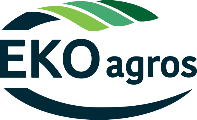 Viešoji įstaiga „Ekoagros“DEKLARACIJOS APIE PLANUOJAMĄ EKOLOGINĖS GAMYBOS VEIKLĄ (FORMOS F-003) PILDYMO INSTRUKCIJA_______________________________________________BENDROJI INFORMACIJAŠioje instrukcijoje yra aprašyta deklaracijos apie planuojamą ekologinės gamybos veiklą (forma F-003) pildymo reikalavimai. Joje yra paaiškinta, kokią informaciją, kuriose grafose reikia įrašyti atitinkamais atvejais, taip pat nurodyta, kokiais atvejais galima palikti grafas neužpildytas. Instrukcijoje taip pat yra naudojamos aktyvios nuorodos į internetinius tinklalapius, registrus ir pan., kas palengvins informacijos suradimą ar patikrinimą, todėl pildant dokumentus rekomenduojame naudotis elektronine instrukcijos versija. Prie daugelio lentelių pavadinimų, tekste naudojamų terminų apibrėžčių yra pateikiamos nuorodos į teisės aktų punktus ar kitas nuostatas, tai padės suprasti, kokiu pagrindu yra prašoma pateikti tam tikrą informaciją, taip pat esant neaiškumams galėsite pasiskaityti apie tai nurodytame teisės akte ir matyti platesnį to reikalavimo kontekstą. Šiuo tikslu pildymo instrukcijos tekste yra naudojami šie teisės aktų pavadinimų trumpiniai:EGT - Ekologinės gamybos taisyklės patvirtintos Lietuvos Respublikos žemės ūkio ministro 2000 m. gruodžio 28 d. įsakymu Nr. 375 (2022 m. kovo 14 d. įsakymo Nr. 3D-177 redakcija);R2018/848 - 2018 m. gegužės 30 d. Europos Parlamento ir Tarybos reglamentas (ES) Nr. 2018/848 dėl ekologinės gamybos ir ekologiškų produktų ženklinimo, kuriuo panaikinamas Tarybos reglamentas (EB) Nr. 834/2007;R852/2004 - 2004 m. balandžio 29 d. Europos Parlamento ir Tarybos reglamentas (EB) Nr. 852/2004 dėl maisto produktų higienos;R2021/2307 - 2021 m. spalio 21 d. Komisijos įgyvendinimo reglamentas (ES) Nr. 2021/2307, kuriuo nustatomos reikalaujamų dokumentų ir pranešimų apie importuoti į Sąjungą skirtus ekologiškus ir perėjimo prie ekologinės gamybos laikotarpio produktus taisyklės;R2021/771 - 2021 m. sausio 21 d. Komisijos deleguotasis reglamentas (ES) Nr. 2021/771, kuriuo nustatomi konkretūs apskaitos dokumentų patikrų, atliekamų vykdant oficialią ekologinės gamybos ir veiklos vykdytojų grupių kontrolę, kriterijai ir sąlygos ir taip papildomas Europos Parlamento ir Tarybos reglamentas (ES) 2018/848R2017/625 - 2017 m. kovo 15 d. Europos Parlamento ir Tarybos reglamentas (ES) Nr. 2017/625 dėl oficialios kontrolės ir kitos oficialios veiklos, kuri vykdoma siekiant užtikrinti maisto ir pašarų srities teisės aktų bei gyvūnų sveikatos ir gerovės, augalų sveikatos ir augalų apsaugos produktų taisyklių taikymą, kuriuo iš dalies keičiami Europos Parlamento ir Tarybos reglamentai (EB) Nr. 999/2001, (EB) Nr. 396/2005, (EB) Nr. 1069/2009, (EB) Nr. 1107/2009, (ES) Nr. 1151/2012, (ES) Nr. 652/2014, (ES) 2016/429 ir (ES) 2016/2031, Tarybos reglamentai (EB) Nr. 1/2005 ir (EB) Nr. 1099/2009 bei Tarybos direktyvos 98/58/EB, 1999/74/EB, 2007/43/EB, 2008/119/EB ir 2008/120/EB, ir kuriuo panaikinami Europos Parlamento ir Tarybos reglamentai (EB) Nr. 854/2004 ir (EB) Nr. 882/2004, Tarybos direktyvos 89/608/EEB, 89/662/EEB, 90/425/EEB, 91/496/EEB, 96/23/EB, 96/93/EB ir 97/78/EB bei Tarybos sprendimas 92/438/EEB (Oficialios kontrolės reglamentas);R767/2009 - 2009 m. liepos 13 d. Europos Parlamento ir tarybos reglamentas (EV) Nr. 767/2009 dėl pašarų tiekimo rinkai ir naudojimo, iš dalies keičiantis Reglamentą (EB) Nr. 1831/2003 ir panaikinantis Direktyvas 79/373/EEB, 80/511/EEB, 82/471/EEB, 83/228/EB, 93/74/EEB, 93/113/EB, 96/25/EB bei Sprendimą 2004/217/EB;R2021/1378 - 2021 m. rugpjūčio 19 d. Komisijos įgyvendinimo reglamentas (ES) Nr. 2021/1378, kuriuo nustatomos tam tikros taisyklės dėl sertifikato, išduodamo trečiųjų valstybių veiklos vykdytojams, veiklos vykdytojų grupėms ir eksportuotojams, importuojantiems į Sąjungą ekologiškus ir perėjimo prie ekologinės gamybos laikotarpio produktus, ir kuriuo pagal Europos Parlamento ir Tarybos reglamentą (ES) 2018/848 sudaromas pripažintų kontrolės institucijų ir kontrolės įstaigų sąrašas;R1169/2011 - 2011 m. spalio 25 d. Europos Parlamento ir Tarybos reglamentas (ES) Nr. 1169/2011 dėl informacijos apie maistą teikimo vartotojams, kuriuo iš dalies keičiami Europos Parlamento ir Tarybos reglamentai (EB) Nr. 1924/2006 ir (EB) Nr. 1925/2006 bei kuriuo panaikinami Komisijos direktyva 87/250/EEB, Tarybos direktyva 90/496/EEB, Komisijos direktyva 1999/10/EB, Europos Parlamento ir Tarybos direktyva 2000/13/EB, Komisijos direktyvos 2002/67/EB ir 2008/5/EB bei Komisijos reglamentas (EB) Nr. 608/2004;R2021/2119 - 2021 m. gruodžio 1 d. Komisijos įgyvendinimo reglamentas (ES) 2021/2119 kuriuo pagal Europos Parlamento ir Tarybos reglamentą (ES) 2018/848 nustatomos išsamios tam tikrų duomenų ir deklaracijų, kuriuos turi pateikti veiklos vykdytojai ir veiklos vykdytojų grupės, ir sertifikatų išdavimo techninių priemonių taisyklės ir iš dalies keičiamos Komisijos įgyvendinimo reglamento (ES) 2021/1378 nuostatos dėl sertifikatų išdavimo trečiųjų valstybių veiklos vykdytojams, veiklos vykdytojų grupėms ir eksportuotojams;R178/2002 - 2002 m. sausio 28 d. Europos Parlamento ir Tarybos reglamentas (EB) Nr. 178/2002 nustatantis maistui skirtų teisės aktų bendruosius principus ir reikalavimus, įsteigiantis Europos maisto saugos tarnybą ir nustatantis su maisto saugos klausimais susijusias procedūras;R1107/2009 - 2009 m. spalio 21 d. Europos Parlamento ir Tarybos reglamentas (EB) Nr. 1107/2009 dėl augalų apsaugos produktų pateikimo į rinką ir panaikinantis Tarybos direktyvas 79/117/EEB ir 91/414/EEB;R1308/2013 - 2013 m. gruodžio 17 d. Europos Parlamento ir Tarybos reglamentas (ES) Nr. 1308/2013, kuriuo nustatomas bendras žemės ūkio produktų rinkų organizavimas ir panaikinami Tarybos reglamentai (EEB) Nr. 922/72, (EEB) Nr. 234/79, (EB) Nr. 1037/2001 ir (EB) Nr. 1234/2007.1. VEIKLOS VYKDYTOJO DUOMENYS (R2017/625 15 str. 5; EGT 10; 14 str.).1. VEIKLOS VYKDYTOJO DUOMENYS (R2017/625 15 str. 5; EGT 10; 14 str.).1. VEIKLOS VYKDYTOJO DUOMENYS (R2017/625 15 str. 5; EGT 10; 14 str.).1.1Veiklos vykdytojo pavadinimasĮrašykite deklaraciją teikiančio veiklos vykdytojo (kurio vykdomos veiklos duomenys bus pateikiami deklaracijoje) fizinio asmens atveju vardą ir pavardę arba juridinio asmens atveju (organizacijos) pavadinimą. Veiklos vykdytojas – bet kuris fizinis arba juridinis asmuo, kuriam taikoma viena ar daugiau 1 straipsnio 2 dalyje nurodytose taisyklėse numatytų pareigų (R2017/625 3 str. 29).Pastaba: jei pildoma ranka (ne kompiuteriu), rašyti DIDŽIOSIOMIS RAIDĖMIS.1.2Asmens / įmonės kodas Įrašykite veiklos vykdytojo (kurio vykdomos veiklos duomenys bus pateikiami deklaracijoje) asmens kodą, jeigu veiklą vykdys juridinis asmuo, įrašykite organizacijos kodą. 1.3Vadovo pareigos, vardas, pavardėĮrašykite veiklos vykdytojo (jeigu tai juridinis asmuo) vadovo pareigas (pvz., direktorius, generalinis direktorius ir pan.) bei jo vardą ir pavardę.Jeigu veiklos vykdytojas yra fizinis asmuo, langelis nepildomas ir paliekamas tuščias, o šio asmens duomenys turėjo būti nurodyti 1.1 langelyje.Pastaba: jei pildoma ranka (ne kompiuteriu), rašyti DIDŽIOSIOMIS RAIDĖMIS.1.4Įgalioto asmens vardas, pavardėJeigu veiklos vykdytojas yra fizinis asmuo, įrašykite įgalioto asmens vardą ir pavardę, kuris turi teisinį pagrindą ir tai įrodančius dokumentus. Jeigu veiklos vykdytojas yra juridinis asmuo, įrašykite įgalioto asmens vardą ir pavardę, kuris turi tai įrodančius dokumentus pagal organizacijos vidaus dokumentus.Pastaba: jei pildoma ranka (ne kompiuteriu), rašyti DIDŽIOSIOMIS RAIDĖMIS.Įgaliojimą (-us) pateikti kaip priedą (-us).Jeigu veiklos vykdytojas neturi įgaliotų asmenų, tai langelis nepildomas ir paliekamas tuščias. 1.5Žemės ūkio valdos atpažinties kodasĮrašykite veiklos vykdytojo žemės ūkio valdos atpažinties kodą, kuris sudarytas iš 10 skaičių.1.6Internetinio tinklapio / paskyros socialiniuose tinkluose adresasĮrašykite informavimo, reklamos ar nuotolinės prekybos tikslais veiklos vykdytojo (kurio vykdomos veiklos duomenys pateikiami deklaracijoje) naudojamų internetinių tinklalapių ir / arba paskyrų socialiniuose tinkluose adresus (pvz. www.ekoagros.lt, www.facebook.com/EkoAgros). Jeigu veiklos vykdytojas nesinaudoja internetiniais tinklalapiais arba paskyromis socialiniuose tinkluose arba juose nėra ir nebus skelbiama informacija ir / ar reklama apie deklaruojamą veiklą ir / ar jie nebus naudojami nuotolinei prekybai, langelis nepildomas ir paliekamas tuščias. Reklama – produktų pristatymas visuomenei bet kokiomis priemonėmis, išskyrus etiketę, kuriuo siekiama arba kuriuo galima paveikti ir formuoti požiūrį, įsitikinimus bei elgseną ir taip tiesiogiai ar netiesiogiai skatinti pirkti produktus. (R2018/848, 3 str. 53).Nuotolinė prekyba – prekyba, kai pardavimas arba perdavimas nevyksta toje vietoje, kurioje saugomi ekologiški arba perėjimo prie ekologinės gamybos laikotarpio produktai ir pardavimo metu ekologinės gamybos veiklos vykdytojas ar jam atstovaujantis pardavėjas ir šių produktų galutinis vartotojas arba naudotojas tiesiogiai nedalyvauja.2. KONTAKTINIO ASMENS DUOMENYS (R2017/625 15 str. 5; EGT 10; 14 str.)2. KONTAKTINIO ASMENS DUOMENYS (R2017/625 15 str. 5; EGT 10; 14 str.)2. KONTAKTINIO ASMENS DUOMENYS (R2017/625 15 str. 5; EGT 10; 14 str.)Šioje lentelėje įrašykite savo ir / arba kontaktinio asmens duomenis, su kuriuo VšĮ „Ekoagros“ darbuotojai kontaktuos veiklos, kurios duomenys pateikiami deklaracijoje sertifikavimo klausimais. Jeigu turite numatę daugiau nei vieną kontaktinį asmenį, užpildykite tiek eilučių, kiek reikia. Šioje lentelėje įrašykite savo ir / arba kontaktinio asmens duomenis, su kuriuo VšĮ „Ekoagros“ darbuotojai kontaktuos veiklos, kurios duomenys pateikiami deklaracijoje sertifikavimo klausimais. Jeigu turite numatę daugiau nei vieną kontaktinį asmenį, užpildykite tiek eilučių, kiek reikia. Šioje lentelėje įrašykite savo ir / arba kontaktinio asmens duomenis, su kuriuo VšĮ „Ekoagros“ darbuotojai kontaktuos veiklos, kurios duomenys pateikiami deklaracijoje sertifikavimo klausimais. Jeigu turite numatę daugiau nei vieną kontaktinį asmenį, užpildykite tiek eilučių, kiek reikia. 2.1Vardas ir pavardėĮrašykite savo: fizinio asmens atveju veiklos vykdytojo vardą ir pavardę (kaip nurodyta 1.1 langelyje), juridinio asmens (organizacijos) atveju vadovo ar įgalioto asmens vardą ir pavardę.2.2PareigosJeigu pildote kaip fizinis asmuo, vykdantis deklaruojamą veiklą savo ūkyje, įrašykite: „ūkio savininkas“. Jeigu pildote kaip juridinis asmuo, įrašykite kontaktinio asmens pareigas organizacijoje.2.3Telefono Nr.Įrašykite kontaktinio asmens mobiliojo telefono numerį (-ius) (pvz., +370 600 11 111).2.4Elektroninio pašto adresasĮrašykite savo / kontaktinio asmens elektroninio pašto adresą (us).2.5Vardas ir pavardėĮrašykite įgalioto kontaktinio asmens vardą ir pavardę.2.6PareigosĮrašykite įgalioto kontaktinio asmens pareigas organizacijoje (jeigu pildote kaip juridinis asmuo). Jeigu pildote kaip fizinis asmuo, langelis nepildomas ir paliekamas tuščias.  2.7Telefono Nr.Įrašykite įgalioto kontaktinio asmens mobiliojo telefono numerį (-ius) (pvz., +370 600 11 111).2.8Elektroninio pašto adresasĮrašykite įgalioto kontaktinio asmens elektroninio pašto adresą.Siekdami Jums supaprastinti ir pagreitinti informacijos pateikimą, prašome užpildyti sutikimo formą (F-135) elektroniniu paštu gauti naujienas ir sertifikavimo dokumentus. Jeigu sutinkate, užpildytą formą bei pasirašytą veiklos vykdytojo  (organizacijos vadovo) ar jo įgalioto asmens, turite atsiųsti į kontrolės instituciją. Jei formą teikią įgaliotas asmuo, su užpildyta forma privaloma pateikti įgaliojimų apimti patvirtinantį dokumentą. Tą atlikę įgausite teisę iš nurodyto el. pašto adreso teikti kontrolės institucijai dokumentus, kurie bus laikomi pasirašytais nekvalifikuotu elektroniniu parašu lygiaverčiu rašytiniam parašui (pagal Lietuvos Respublikos elektroninės atpažinties ir elektroninių operacijų patikimumo užtikrinimo paslaugų įstatymo 5 str. 1 p.), nes elektroninio parašo, neatitinkančio kvalifikuotam elektroniniam parašui keliamų reikalavimų, kurie yra numatyti Reglamente (ES) Nr. 910/2014, teisinė galia yra lygiavertė rašytiniam parašui, jeigu tokio elektroninio parašo naudotojai dėl to iš anksto susitaria raštu ir jeigu yra galimybė šį susitarimą išsaugoti patvariojoje laikmenoje. Taigi Jūsų užpildyta sutikimo forma (F-135) ir bus laikoma išankstiniu susitarimu. Siekdami Jums supaprastinti ir pagreitinti informacijos pateikimą, prašome užpildyti sutikimo formą (F-135) elektroniniu paštu gauti naujienas ir sertifikavimo dokumentus. Jeigu sutinkate, užpildytą formą bei pasirašytą veiklos vykdytojo  (organizacijos vadovo) ar jo įgalioto asmens, turite atsiųsti į kontrolės instituciją. Jei formą teikią įgaliotas asmuo, su užpildyta forma privaloma pateikti įgaliojimų apimti patvirtinantį dokumentą. Tą atlikę įgausite teisę iš nurodyto el. pašto adreso teikti kontrolės institucijai dokumentus, kurie bus laikomi pasirašytais nekvalifikuotu elektroniniu parašu lygiaverčiu rašytiniam parašui (pagal Lietuvos Respublikos elektroninės atpažinties ir elektroninių operacijų patikimumo užtikrinimo paslaugų įstatymo 5 str. 1 p.), nes elektroninio parašo, neatitinkančio kvalifikuotam elektroniniam parašui keliamų reikalavimų, kurie yra numatyti Reglamente (ES) Nr. 910/2014, teisinė galia yra lygiavertė rašytiniam parašui, jeigu tokio elektroninio parašo naudotojai dėl to iš anksto susitaria raštu ir jeigu yra galimybė šį susitarimą išsaugoti patvariojoje laikmenoje. Taigi Jūsų užpildyta sutikimo forma (F-135) ir bus laikoma išankstiniu susitarimu. Siekdami Jums supaprastinti ir pagreitinti informacijos pateikimą, prašome užpildyti sutikimo formą (F-135) elektroniniu paštu gauti naujienas ir sertifikavimo dokumentus. Jeigu sutinkate, užpildytą formą bei pasirašytą veiklos vykdytojo  (organizacijos vadovo) ar jo įgalioto asmens, turite atsiųsti į kontrolės instituciją. Jei formą teikią įgaliotas asmuo, su užpildyta forma privaloma pateikti įgaliojimų apimti patvirtinantį dokumentą. Tą atlikę įgausite teisę iš nurodyto el. pašto adreso teikti kontrolės institucijai dokumentus, kurie bus laikomi pasirašytais nekvalifikuotu elektroniniu parašu lygiaverčiu rašytiniam parašui (pagal Lietuvos Respublikos elektroninės atpažinties ir elektroninių operacijų patikimumo užtikrinimo paslaugų įstatymo 5 str. 1 p.), nes elektroninio parašo, neatitinkančio kvalifikuotam elektroniniam parašui keliamų reikalavimų, kurie yra numatyti Reglamente (ES) Nr. 910/2014, teisinė galia yra lygiavertė rašytiniam parašui, jeigu tokio elektroninio parašo naudotojai dėl to iš anksto susitaria raštu ir jeigu yra galimybė šį susitarimą išsaugoti patvariojoje laikmenoje. Taigi Jūsų užpildyta sutikimo forma (F-135) ir bus laikoma išankstiniu susitarimu. 3. VEIKLOS VYKDYTOJO ADRESAI (R2017/625 15 str. 5; EGT 10; 14 str.)3. VEIKLOS VYKDYTOJO ADRESAI (R2017/625 15 str. 5; EGT 10; 14 str.)3. VEIKLOS VYKDYTOJO ADRESAI (R2017/625 15 str. 5; EGT 10; 14 str.)3. VEIKLOS VYKDYTOJO ADRESAI (R2017/625 15 str. 5; EGT 10; 14 str.)3. VEIKLOS VYKDYTOJO ADRESAI (R2017/625 15 str. 5; EGT 10; 14 str.)3. VEIKLOS VYKDYTOJO ADRESAI (R2017/625 15 str. 5; EGT 10; 14 str.)3.1. Registracijos adresas• Fizinio asmens atveju įrašykite nuolatinės gyvenamosios vietos adresą deklaracijos pateikimo dieną.• Juridinio asmens atveju įrašykite organizacijos registracijos adresą. Pastaba: kokiu adresu yra registruota organizacija, galite pasitikrinti Valstybės įmonės Registrų centro tinklalapyje: https://www.registrucentras.lt/jar/p/index.phpPastaba: adresų registras yra pasiekiamas: https://post.lt/pasto-kodu-ir-adresu-paieska3.1. Registracijos adresas• Fizinio asmens atveju įrašykite nuolatinės gyvenamosios vietos adresą deklaracijos pateikimo dieną.• Juridinio asmens atveju įrašykite organizacijos registracijos adresą. Pastaba: kokiu adresu yra registruota organizacija, galite pasitikrinti Valstybės įmonės Registrų centro tinklalapyje: https://www.registrucentras.lt/jar/p/index.phpPastaba: adresų registras yra pasiekiamas: https://post.lt/pasto-kodu-ir-adresu-paieska3.1. Registracijos adresas• Fizinio asmens atveju įrašykite nuolatinės gyvenamosios vietos adresą deklaracijos pateikimo dieną.• Juridinio asmens atveju įrašykite organizacijos registracijos adresą. Pastaba: kokiu adresu yra registruota organizacija, galite pasitikrinti Valstybės įmonės Registrų centro tinklalapyje: https://www.registrucentras.lt/jar/p/index.phpPastaba: adresų registras yra pasiekiamas: https://post.lt/pasto-kodu-ir-adresu-paieska3.1. Registracijos adresas• Fizinio asmens atveju įrašykite nuolatinės gyvenamosios vietos adresą deklaracijos pateikimo dieną.• Juridinio asmens atveju įrašykite organizacijos registracijos adresą. Pastaba: kokiu adresu yra registruota organizacija, galite pasitikrinti Valstybės įmonės Registrų centro tinklalapyje: https://www.registrucentras.lt/jar/p/index.phpPastaba: adresų registras yra pasiekiamas: https://post.lt/pasto-kodu-ir-adresu-paieska3.1. Registracijos adresas• Fizinio asmens atveju įrašykite nuolatinės gyvenamosios vietos adresą deklaracijos pateikimo dieną.• Juridinio asmens atveju įrašykite organizacijos registracijos adresą. Pastaba: kokiu adresu yra registruota organizacija, galite pasitikrinti Valstybės įmonės Registrų centro tinklalapyje: https://www.registrucentras.lt/jar/p/index.phpPastaba: adresų registras yra pasiekiamas: https://post.lt/pasto-kodu-ir-adresu-paieska3.1. Registracijos adresas• Fizinio asmens atveju įrašykite nuolatinės gyvenamosios vietos adresą deklaracijos pateikimo dieną.• Juridinio asmens atveju įrašykite organizacijos registracijos adresą. Pastaba: kokiu adresu yra registruota organizacija, galite pasitikrinti Valstybės įmonės Registrų centro tinklalapyje: https://www.registrucentras.lt/jar/p/index.phpPastaba: adresų registras yra pasiekiamas: https://post.lt/pasto-kodu-ir-adresu-paieskaRajono pavadinimasSeniūnijos pavadinimasVietovės pavadinimasGatvės pavadinimasNumerisPašto kodasRajono pavadinimasPildoma tik tada, kai adresas yra ne mieste (kaimo vietovėms)Miesto / kaimo / miestelio / gyvenvietės / viensėdžio pavadinimas Gatvės / aikštės / alėjos / akligatvio /prospekto / skersgatvio / tako pavadinimasPastato Nr. ir patalpos / biuro / buto Nr.Pašto kodų paieška pagal adresą3.2. Korespondencijos adresas • Įrašykite adresą, kuriuo pageidaujate gauti korespondenciją (tą, kuriuo bus siunčiama fiziniu paštu).3.2. Korespondencijos adresas • Įrašykite adresą, kuriuo pageidaujate gauti korespondenciją (tą, kuriuo bus siunčiama fiziniu paštu).3.2. Korespondencijos adresas • Įrašykite adresą, kuriuo pageidaujate gauti korespondenciją (tą, kuriuo bus siunčiama fiziniu paštu).3.2. Korespondencijos adresas • Įrašykite adresą, kuriuo pageidaujate gauti korespondenciją (tą, kuriuo bus siunčiama fiziniu paštu).3.2. Korespondencijos adresas • Įrašykite adresą, kuriuo pageidaujate gauti korespondenciją (tą, kuriuo bus siunčiama fiziniu paštu).3.2. Korespondencijos adresas • Įrašykite adresą, kuriuo pageidaujate gauti korespondenciją (tą, kuriuo bus siunčiama fiziniu paštu).Rajono pavadinimasSeniūnijos pavadinimasVietovės pavadinimasGatvės pavadinimasNumerisPašto kodasRajono pavadinimasPildoma tik tada, kai adresas yra ne mieste (kaimo vietovėms)Miesto / kaimo / miestelio / gyvenvietės / viensėdžio pavadinimas Gatvės / aikštės / alėjos / akligatvio /prospekto /skersgatvio / tako pavadinimasPastato Nr. ir patalpos / biuro / buto Nr.Pašto kodų paieška pagal adresą3.3 Ekologinės gamybos adresas • Įrašykite sertifikuojamas vietoves, sertifikuojamo ploto mažėjimo tvarka (KELIOS EILUTĖS PILDOMOS TUO ATVEJU,  SERTIFIKUOJAMI LAUKAI YRA KELETOJE SKIRTINGŲ SENIŪNIJŲ).3.3 Ekologinės gamybos adresas • Įrašykite sertifikuojamas vietoves, sertifikuojamo ploto mažėjimo tvarka (KELIOS EILUTĖS PILDOMOS TUO ATVEJU,  SERTIFIKUOJAMI LAUKAI YRA KELETOJE SKIRTINGŲ SENIŪNIJŲ).3.3 Ekologinės gamybos adresas • Įrašykite sertifikuojamas vietoves, sertifikuojamo ploto mažėjimo tvarka (KELIOS EILUTĖS PILDOMOS TUO ATVEJU,  SERTIFIKUOJAMI LAUKAI YRA KELETOJE SKIRTINGŲ SENIŪNIJŲ).3.3 Ekologinės gamybos adresas • Įrašykite sertifikuojamas vietoves, sertifikuojamo ploto mažėjimo tvarka (KELIOS EILUTĖS PILDOMOS TUO ATVEJU,  SERTIFIKUOJAMI LAUKAI YRA KELETOJE SKIRTINGŲ SENIŪNIJŲ).3.3 Ekologinės gamybos adresas • Įrašykite sertifikuojamas vietoves, sertifikuojamo ploto mažėjimo tvarka (KELIOS EILUTĖS PILDOMOS TUO ATVEJU,  SERTIFIKUOJAMI LAUKAI YRA KELETOJE SKIRTINGŲ SENIŪNIJŲ).3.3 Ekologinės gamybos adresas • Įrašykite sertifikuojamas vietoves, sertifikuojamo ploto mažėjimo tvarka (KELIOS EILUTĖS PILDOMOS TUO ATVEJU,  SERTIFIKUOJAMI LAUKAI YRA KELETOJE SKIRTINGŲ SENIŪNIJŲ).Rajono pavadinimasRajono pavadinimasSeniūnijos pavadinimasSeniūnijos pavadinimasVietovės pavadinimasVietovės pavadinimasRajono pavadinimasRajono pavadinimasPildoma tik tada, kai adresas yra ne mieste (kaimo vietovėms)Pildoma tik tada, kai adresas yra ne mieste (kaimo vietovėms)Kaimo pavadinimas Kaimo pavadinimas 3.4 Įprastinės gamybos adresas• Įrašykite nesertifikuojamas vietoves, jei ūkyje yra įprastinė ūkio gamybos dalis (KELIOS EILUTĖS PILDOMOS TUO ATVEJU,  NESERTIFIKUOJAMI LAUKAI YRA KELETOJE SKIRTINGŲ SENIŪNIJŲ). Pastaba: jei įprastinės ūkio gamybos dalies neturite, lentelė nepildoma.3.4 Įprastinės gamybos adresas• Įrašykite nesertifikuojamas vietoves, jei ūkyje yra įprastinė ūkio gamybos dalis (KELIOS EILUTĖS PILDOMOS TUO ATVEJU,  NESERTIFIKUOJAMI LAUKAI YRA KELETOJE SKIRTINGŲ SENIŪNIJŲ). Pastaba: jei įprastinės ūkio gamybos dalies neturite, lentelė nepildoma.3.4 Įprastinės gamybos adresas• Įrašykite nesertifikuojamas vietoves, jei ūkyje yra įprastinė ūkio gamybos dalis (KELIOS EILUTĖS PILDOMOS TUO ATVEJU,  NESERTIFIKUOJAMI LAUKAI YRA KELETOJE SKIRTINGŲ SENIŪNIJŲ). Pastaba: jei įprastinės ūkio gamybos dalies neturite, lentelė nepildoma.3.4 Įprastinės gamybos adresas• Įrašykite nesertifikuojamas vietoves, jei ūkyje yra įprastinė ūkio gamybos dalis (KELIOS EILUTĖS PILDOMOS TUO ATVEJU,  NESERTIFIKUOJAMI LAUKAI YRA KELETOJE SKIRTINGŲ SENIŪNIJŲ). Pastaba: jei įprastinės ūkio gamybos dalies neturite, lentelė nepildoma.3.4 Įprastinės gamybos adresas• Įrašykite nesertifikuojamas vietoves, jei ūkyje yra įprastinė ūkio gamybos dalis (KELIOS EILUTĖS PILDOMOS TUO ATVEJU,  NESERTIFIKUOJAMI LAUKAI YRA KELETOJE SKIRTINGŲ SENIŪNIJŲ). Pastaba: jei įprastinės ūkio gamybos dalies neturite, lentelė nepildoma.3.4 Įprastinės gamybos adresas• Įrašykite nesertifikuojamas vietoves, jei ūkyje yra įprastinė ūkio gamybos dalis (KELIOS EILUTĖS PILDOMOS TUO ATVEJU,  NESERTIFIKUOJAMI LAUKAI YRA KELETOJE SKIRTINGŲ SENIŪNIJŲ). Pastaba: jei įprastinės ūkio gamybos dalies neturite, lentelė nepildoma.Rajono pavadinimasRajono pavadinimasSeniūnijos pavadinimasSeniūnijos pavadinimasVietovės pavadinimasVietovės pavadinimasRajono pavadinimasRajono pavadinimasPildoma tik tada, kai adresas yra ne mieste (kaimo vietovėms)Pildoma tik tada, kai adresas yra ne mieste (kaimo vietovėms)Kaimo pavadinimasKaimo pavadinimas4. Informacija, kaip nuvykti į ūkį: ekologinės gamybos adresas nurodomas koordinačių pagalba, naudojant formatą WGS (World Geodetic System), pvz.: 54.898721, 23.918525 (WGS). Pastaba: Šioje lentelėje nurodyti ekologinės gamybos adreso koordinates arba aprašyti specifinius požymius, kurių pagalba galima lengviau rasti Jūsų ekologinės gamybos ūkį. 5. BUHALTERINIŲ DOKUMENTŲ LAIKYMO ADRESAS (R2021/771 1 str. 1; R2021/2119 2 str. 1).5. BUHALTERINIŲ DOKUMENTŲ LAIKYMO ADRESAS (R2021/771 1 str. 1; R2021/2119 2 str. 1).5. BUHALTERINIŲ DOKUMENTŲ LAIKYMO ADRESAS (R2021/771 1 str. 1; R2021/2119 2 str. 1).5. BUHALTERINIŲ DOKUMENTŲ LAIKYMO ADRESAS (R2021/771 1 str. 1; R2021/2119 2 str. 1).5. BUHALTERINIŲ DOKUMENTŲ LAIKYMO ADRESAS (R2021/771 1 str. 1; R2021/2119 2 str. 1).5. BUHALTERINIŲ DOKUMENTŲ LAIKYMO ADRESAS (R2021/771 1 str. 1; R2021/2119 2 str. 1).Rajono pavadinimasSeniūnijos pavadinimasVietovės pavadinimasGatvės pavadinimasNumerisBuhalterinę apskaitą tvarkančios organizacijos pavadinimasRajono pavadinimasPildoma tik tada, kai adresas yra ne mieste (kaimo vietovėms)Miesto / kaimo / miestelio / gyvenvietės / viensėdžio pavadinimas Gatvės / aikštės / alėjos / akligatvio /prospekto /skersgatvio / tako pavadinimasPastato Nr. ir patalpos / biuro / buto Nr.Įrašykite buhalterinę apskaitą tvarkančios  organizacijos pavadinimą. Jeigu buhalterinę apskaitą vedate patys, stulpelis nepildomas ir paliekamas tuščias. Pastaba: jeigu buhalterinę apskaitą tvarko fizinis asmuo, nurodykite jo vardą ir pavardę.6. AR SUMOKĖTAS DEKLARACIJOS VERTINIMO MOKESTIS?(R2018/848  34 str. 7). Dokumentų vertinimo mokestis yra 133,56 Eur (161,61 Eur su PVM).Dokumentų vertinimo mokestis mokamas tik vieną kartą, pateikiant deklaraciją. Jeigu jau sertifikuojate VšĮ „Ekoagros“ kitą ekologinės gamybos veiklą (pvz., pasėlių auginimą) arba teikiate šią deklaraciją pridėdami papildomą veiklą, kurios iki šiol nesertifikavote, tai šio mokesčio mokėti dar kartą nereikia, tokiu atveju pažymėkite langelį „Nereikia“. Jeigu sumokėjote dokumentų vertinimo mokestį, pažymėkite langelį „Taip“. Jeigu nesumokėjote, pažymėkite „Ne“. Atkreipiame dėmesį, kad dokumentai nebus vertinami iki kol nebus sumokėtas šis mokestis.Pastaba: jei mokestis mokamas už kitą asmenį, tai mokėjimo paskirtyje nurodyti, už kokį asmenį yra mokama (nurodyti fizinio asmens vardą, pavardę / juridinio asmens pavadinimą).7. VYKDOMA VEIKLA (R2018/848  35 str. 1p. c); EGT 10 str.).Pažymėkite visas planuojamas vykdyti ekologinės gamybos veiklas, tiek tas, kurias vykdysite patys, tiek ir tas, kurias Jums vykdys trečioji šalis (subrangovas). Čia pateikiami detalūs veiklų aprašymai su nuorodomis į terminų apibrėžtis. 7. VYKDOMA VEIKLA (R2018/848  35 str. 1p. c); EGT 10 str.).Pažymėkite visas planuojamas vykdyti ekologinės gamybos veiklas, tiek tas, kurias vykdysite patys, tiek ir tas, kurias Jums vykdys trečioji šalis (subrangovas). Čia pateikiami detalūs veiklų aprašymai su nuorodomis į terminų apibrėžtis. 7. VYKDOMA VEIKLA (R2018/848  35 str. 1p. c); EGT 10 str.).Pažymėkite visas planuojamas vykdyti ekologinės gamybos veiklas, tiek tas, kurias vykdysite patys, tiek ir tas, kurias Jums vykdys trečioji šalis (subrangovas). Čia pateikiami detalūs veiklų aprašymai su nuorodomis į terminų apibrėžtis. 7. VYKDOMA VEIKLA (R2018/848  35 str. 1p. c); EGT 10 str.).Pažymėkite visas planuojamas vykdyti ekologinės gamybos veiklas, tiek tas, kurias vykdysite patys, tiek ir tas, kurias Jums vykdys trečioji šalis (subrangovas). Čia pateikiami detalūs veiklų aprašymai su nuorodomis į terminų apibrėžtis. 7. VYKDOMA VEIKLA (R2018/848  35 str. 1p. c); EGT 10 str.).Pažymėkite visas planuojamas vykdyti ekologinės gamybos veiklas, tiek tas, kurias vykdysite patys, tiek ir tas, kurias Jums vykdys trečioji šalis (subrangovas). Čia pateikiami detalūs veiklų aprašymai su nuorodomis į terminų apibrėžtis. GAMYBA• Pažymėti jeigu veiklos vykdytojas planuoja vykdyti ekologinę gamybą ir / ar perėjimą prie ekologinės gamybos.Ekologinė gamyba – šio reglamento reikalavimus atitinkančių gamybos metodų naudojimas, įskaitant 10 straipsnyje nurodytą perėjimo prie ekologinės gamybos laikotarpį, visais gamybos, paruošimo ir platinimo etapais (R2018/848  3 str. 1).Perėjimas prie ekologinės gamybos – perėjimas nuo neekologinės prie ekologinės gamybos per nustatytą laikotarpį, kuriuo taikomos šio reglamento nuostatos dėl ekologinės gamybos         (R2018/848 6 str. 1).Gamybos, paruošimo ir platinimo etapai – visi etapai, pradedant pirmine ekologiško produkto gamyba ir baigiant jo saugojimu, perdirbimu, vežimu, pardavimu arba tiekimu galutiniam vartotojui, įskaitant, atitinkamais atvejais, ženklinimo, reklamos, importo, eksporto ir subrangos veikla  (R2018/848 3 str. 50).Pastaba: jei veiklos vykdytojas pats planuoja realizuoti savo užaugintą / pagamintą produkciją į trečiąsias valstybes, tai reikia pildyti deklaraciją F-008.• Žemiau pažymėti konkrečią sritį, kurią veiklos vykdytojas planuoja vykdyti ir užpildyti nurodytą priedą.GAMYBA• Pažymėti jeigu veiklos vykdytojas planuoja vykdyti ekologinę gamybą ir / ar perėjimą prie ekologinės gamybos.Ekologinė gamyba – šio reglamento reikalavimus atitinkančių gamybos metodų naudojimas, įskaitant 10 straipsnyje nurodytą perėjimo prie ekologinės gamybos laikotarpį, visais gamybos, paruošimo ir platinimo etapais (R2018/848  3 str. 1).Perėjimas prie ekologinės gamybos – perėjimas nuo neekologinės prie ekologinės gamybos per nustatytą laikotarpį, kuriuo taikomos šio reglamento nuostatos dėl ekologinės gamybos         (R2018/848 6 str. 1).Gamybos, paruošimo ir platinimo etapai – visi etapai, pradedant pirmine ekologiško produkto gamyba ir baigiant jo saugojimu, perdirbimu, vežimu, pardavimu arba tiekimu galutiniam vartotojui, įskaitant, atitinkamais atvejais, ženklinimo, reklamos, importo, eksporto ir subrangos veikla  (R2018/848 3 str. 50).Pastaba: jei veiklos vykdytojas pats planuoja realizuoti savo užaugintą / pagamintą produkciją į trečiąsias valstybes, tai reikia pildyti deklaraciją F-008.• Žemiau pažymėti konkrečią sritį, kurią veiklos vykdytojas planuoja vykdyti ir užpildyti nurodytą priedą.GAMYBA• Pažymėti jeigu veiklos vykdytojas planuoja vykdyti ekologinę gamybą ir / ar perėjimą prie ekologinės gamybos.Ekologinė gamyba – šio reglamento reikalavimus atitinkančių gamybos metodų naudojimas, įskaitant 10 straipsnyje nurodytą perėjimo prie ekologinės gamybos laikotarpį, visais gamybos, paruošimo ir platinimo etapais (R2018/848  3 str. 1).Perėjimas prie ekologinės gamybos – perėjimas nuo neekologinės prie ekologinės gamybos per nustatytą laikotarpį, kuriuo taikomos šio reglamento nuostatos dėl ekologinės gamybos         (R2018/848 6 str. 1).Gamybos, paruošimo ir platinimo etapai – visi etapai, pradedant pirmine ekologiško produkto gamyba ir baigiant jo saugojimu, perdirbimu, vežimu, pardavimu arba tiekimu galutiniam vartotojui, įskaitant, atitinkamais atvejais, ženklinimo, reklamos, importo, eksporto ir subrangos veikla  (R2018/848 3 str. 50).Pastaba: jei veiklos vykdytojas pats planuoja realizuoti savo užaugintą / pagamintą produkciją į trečiąsias valstybes, tai reikia pildyti deklaraciją F-008.• Žemiau pažymėti konkrečią sritį, kurią veiklos vykdytojas planuoja vykdyti ir užpildyti nurodytą priedą.GAMYBA• Pažymėti jeigu veiklos vykdytojas planuoja vykdyti ekologinę gamybą ir / ar perėjimą prie ekologinės gamybos.Ekologinė gamyba – šio reglamento reikalavimus atitinkančių gamybos metodų naudojimas, įskaitant 10 straipsnyje nurodytą perėjimo prie ekologinės gamybos laikotarpį, visais gamybos, paruošimo ir platinimo etapais (R2018/848  3 str. 1).Perėjimas prie ekologinės gamybos – perėjimas nuo neekologinės prie ekologinės gamybos per nustatytą laikotarpį, kuriuo taikomos šio reglamento nuostatos dėl ekologinės gamybos         (R2018/848 6 str. 1).Gamybos, paruošimo ir platinimo etapai – visi etapai, pradedant pirmine ekologiško produkto gamyba ir baigiant jo saugojimu, perdirbimu, vežimu, pardavimu arba tiekimu galutiniam vartotojui, įskaitant, atitinkamais atvejais, ženklinimo, reklamos, importo, eksporto ir subrangos veikla  (R2018/848 3 str. 50).Pastaba: jei veiklos vykdytojas pats planuoja realizuoti savo užaugintą / pagamintą produkciją į trečiąsias valstybes, tai reikia pildyti deklaraciją F-008.• Žemiau pažymėti konkrečią sritį, kurią veiklos vykdytojas planuoja vykdyti ir užpildyti nurodytą priedą.AUGALININKYSTĖ (Pildoma forma (F-003/7) Augalai – augalai, kaip apibrėžta Reglamento (EB) Nr. 1107/2009 3 straipsnio 5 punkte (gyvi augalai ir gyvos augalų dalys, įskaitant šviežius vaisius, daržoves ir sėklas) (R2018/848 3 str. 16). Augalinių produktų gamyba – žemės ūkio kultūrų produktų gamyba, įskaitant laukinių augalų rinkimą komerciniais tikslais (R2018/848 3 str. 22).AUGALŲ DAUGINAMOJI MEDŽIAGA • Pažymėti, jeigu veiklos vykdytojas yra įtrauktas į atestuotų dauginamosios medžiagos tiekėjų sąrašą (augina pats) arba atestuotą dauginamąją medžiagą augina pagal sutartį. Pastaba: Kitais atvejais šio langelio žymėti nereikia. Augalų dauginamoji medžiaga – augalai ir visos augalų dalys, įskaitant sėklas, bet kuriame augimo etape, iš kurių galima išauginti visą augalą arba kurie tam skirti (R2018/848 3 str. 17).GYVULININKYSTĖ (Pildoma forma (F-003/8)Gyvulininkystės produktų gamyba – naminių arba prijaukintų sausumos gyvūnų (įskaitant vabzdžius) produktų gamyba (R2018/848 3 str. 27). GYVULININKYSTĖ (Pildoma forma (F-003/8)Gyvulininkystės produktų gamyba – naminių arba prijaukintų sausumos gyvūnų (įskaitant vabzdžius) produktų gamyba (R2018/848 3 str. 27). GYVULININKYSTĖ (Pildoma forma (F-003/8)Gyvulininkystės produktų gamyba – naminių arba prijaukintų sausumos gyvūnų (įskaitant vabzdžius) produktų gamyba (R2018/848 3 str. 27). LAUKINIŲ AUGALŲ RINKIMAS (Pildoma forma F-003/3) LAUKINIŲ AUGALŲ RINKIMAS (Pildoma forma F-003/3) LAUKINIŲ AUGALŲ RINKIMAS (Pildoma forma F-003/3) BITININKYSTĖ (Pildoma forma F-003/4) BITININKYSTĖ (Pildoma forma F-003/4) BITININKYSTĖ (Pildoma forma F-003/4) DUMBLIAI IR AKVAKULTŪRA (Pildoma forma F-003/5) Akvakultūra – akvakultūra, kaip apibrėžta Europos Parlamento ir Tarybos reglamento (ES) Nr. 1380/2013 (3 ) 4 straipsnio 1 dalies 25 punkte (vandens organizmų veisimas ir auginimas naudojant metodus, kuriais siekiama, kad šių organizmų produktyvumas būtų didesnis nei natūralioje aplinkoje, jeigu šie organizmai per visą veisimo ir auginimo laikotarpį iki pat produkcijos surinkimo ir ją surenkant išlieka fizinio arba juridinio asmens nuosavybe) (R2018/848  3 str. 32).Akvakultūros produktai – akvakultūros produktai, kaip apibrėžta Reglamento (ES) Nr. 1380/2013 4 straipsnio 1 dalies 34 punkte (vandens organizmai, kurie yra akvakultūros veiklos rezultatas, bet kuriuo gyvenimo ciklo etapu, arba iš jų gauti produktai) (R2018/848 3 str. 33).DUMBLIAI IR AKVAKULTŪRA (Pildoma forma F-003/5) Akvakultūra – akvakultūra, kaip apibrėžta Europos Parlamento ir Tarybos reglamento (ES) Nr. 1380/2013 (3 ) 4 straipsnio 1 dalies 25 punkte (vandens organizmų veisimas ir auginimas naudojant metodus, kuriais siekiama, kad šių organizmų produktyvumas būtų didesnis nei natūralioje aplinkoje, jeigu šie organizmai per visą veisimo ir auginimo laikotarpį iki pat produkcijos surinkimo ir ją surenkant išlieka fizinio arba juridinio asmens nuosavybe) (R2018/848  3 str. 32).Akvakultūros produktai – akvakultūros produktai, kaip apibrėžta Reglamento (ES) Nr. 1380/2013 4 straipsnio 1 dalies 34 punkte (vandens organizmai, kurie yra akvakultūros veiklos rezultatas, bet kuriuo gyvenimo ciklo etapu, arba iš jų gauti produktai) (R2018/848 3 str. 33).DUMBLIAI IR AKVAKULTŪRA (Pildoma forma F-003/5) Akvakultūra – akvakultūra, kaip apibrėžta Europos Parlamento ir Tarybos reglamento (ES) Nr. 1380/2013 (3 ) 4 straipsnio 1 dalies 25 punkte (vandens organizmų veisimas ir auginimas naudojant metodus, kuriais siekiama, kad šių organizmų produktyvumas būtų didesnis nei natūralioje aplinkoje, jeigu šie organizmai per visą veisimo ir auginimo laikotarpį iki pat produkcijos surinkimo ir ją surenkant išlieka fizinio arba juridinio asmens nuosavybe) (R2018/848  3 str. 32).Akvakultūros produktai – akvakultūros produktai, kaip apibrėžta Reglamento (ES) Nr. 1380/2013 4 straipsnio 1 dalies 34 punkte (vandens organizmai, kurie yra akvakultūros veiklos rezultatas, bet kuriuo gyvenimo ciklo etapu, arba iš jų gauti produktai) (R2018/848 3 str. 33).GRUPĖS SERTIFIKAVIMAS (Pildoma forma F-003/6) GRUPĖS SERTIFIKAVIMAS (Pildoma forma F-003/6) GRUPĖS SERTIFIKAVIMAS (Pildoma forma F-003/6) PARUOŠIMASParuošimas – ekologiškų produktų arba perėjimo prie ekologinės gamybos laikotarpio produktų konservavimo ar perdirbimo veiksmai arba bet koks kitas veiksmas, atliekamas su neperdirbtu produktu nepakeičiant pirminio produkto, pavyzdžiui, skerdimas, pjaustymas, valymas arba malimas, taip pat su ekologine gamyba susijusio pakavimo, ženklinimo arba ženklinimo pakeitimo veiksmai (R2018/848 3 str. 44).• Pažymėti, jeigu veiklos vykdytojas vykdys bent vieną veiklą įvardintą apibrėžtyje - paruošimas. Pastaba: pažymėjus šį langelį pildoma forma F-008.Perdirbimas – tai iš esmės keičiantis pirminį produktą veiksmas, įskaitant termišką apdorojimą, rūkymą, konservavimą, brandinimą, džiovinimą, marinavimą, ekstrahavimą, išspaudimą ar tų procesų kombinaciją (R852/2004 2 str. m).Perdirbti produktai – tai perdirbimo procese apdoroti neperdirbti maisto produktai. Šiuose produktuose gali būti būtinų jų gaminimui arba suteikiančių produktui ypatingas savybes ingredientų (R852/2004  2 str. o).Neperdirbti produktai – tai perdirbimo neapdoroti maisto produktai, bet jie gali būti padalinti, perskirti, nupjauti, sukapoti, nuimti nuo kaulų, malti, nuo jų gali būti nuimta oda, sugrūsti, supjaustyti, nuvalyti, apkarpyti, išlukštenti, sumalti, atvėsinti, sušaldyti, giliai sušaldyti ar atšildyti (R852/2004  2 str. n).Pakavimas – tai vieno ar daugiau įvyniotų / talpykloje esančių maisto produktų patalpinimas į antrąją talpyklą arba pati antroji talpykla (R852/2004 2 str. k).Fasuotas maisto produktas – kiekvienas atskiras galutiniam vartotojui ir viešojo maitinimo įstaigoms pateikiamas prekinis vienetas, kurį sudaro maisto produktas ir pakuotė, į kurią jis įdėtas prieš pateikiant parduoti ir kuri dengia produktą visiškai arba tik iš dalies, bet visada taip, kad pakuotės turinio nebūtų galima pakeisti jos neatidarius arba nepakeitus; terminas „fasuotas maisto produktas“ neapima vartotojo prašymu pardavimo vietoje pakuojamų arba tiesioginiam pardavimui fasuojamų maisto produktų (R1169/2011 2 str. 2 e).Ženklinimas – visi su produktu susiję žodžiai, išsami informacija, prekių ženklai, registruotasis prekės pavadinimas, paveikslėliai arba simboliai, pateikti ant tokio produkto pakuotės, arba prie jo pridedamame ar jį nurodančiame dokumente, pranešime, etiketėje, žiede ar lankelyje (R2018/848  3 str. 52).PARUOŠIMASParuošimas – ekologiškų produktų arba perėjimo prie ekologinės gamybos laikotarpio produktų konservavimo ar perdirbimo veiksmai arba bet koks kitas veiksmas, atliekamas su neperdirbtu produktu nepakeičiant pirminio produkto, pavyzdžiui, skerdimas, pjaustymas, valymas arba malimas, taip pat su ekologine gamyba susijusio pakavimo, ženklinimo arba ženklinimo pakeitimo veiksmai (R2018/848 3 str. 44).• Pažymėti, jeigu veiklos vykdytojas vykdys bent vieną veiklą įvardintą apibrėžtyje - paruošimas. Pastaba: pažymėjus šį langelį pildoma forma F-008.Perdirbimas – tai iš esmės keičiantis pirminį produktą veiksmas, įskaitant termišką apdorojimą, rūkymą, konservavimą, brandinimą, džiovinimą, marinavimą, ekstrahavimą, išspaudimą ar tų procesų kombinaciją (R852/2004 2 str. m).Perdirbti produktai – tai perdirbimo procese apdoroti neperdirbti maisto produktai. Šiuose produktuose gali būti būtinų jų gaminimui arba suteikiančių produktui ypatingas savybes ingredientų (R852/2004  2 str. o).Neperdirbti produktai – tai perdirbimo neapdoroti maisto produktai, bet jie gali būti padalinti, perskirti, nupjauti, sukapoti, nuimti nuo kaulų, malti, nuo jų gali būti nuimta oda, sugrūsti, supjaustyti, nuvalyti, apkarpyti, išlukštenti, sumalti, atvėsinti, sušaldyti, giliai sušaldyti ar atšildyti (R852/2004  2 str. n).Pakavimas – tai vieno ar daugiau įvyniotų / talpykloje esančių maisto produktų patalpinimas į antrąją talpyklą arba pati antroji talpykla (R852/2004 2 str. k).Fasuotas maisto produktas – kiekvienas atskiras galutiniam vartotojui ir viešojo maitinimo įstaigoms pateikiamas prekinis vienetas, kurį sudaro maisto produktas ir pakuotė, į kurią jis įdėtas prieš pateikiant parduoti ir kuri dengia produktą visiškai arba tik iš dalies, bet visada taip, kad pakuotės turinio nebūtų galima pakeisti jos neatidarius arba nepakeitus; terminas „fasuotas maisto produktas“ neapima vartotojo prašymu pardavimo vietoje pakuojamų arba tiesioginiam pardavimui fasuojamų maisto produktų (R1169/2011 2 str. 2 e).Ženklinimas – visi su produktu susiję žodžiai, išsami informacija, prekių ženklai, registruotasis prekės pavadinimas, paveikslėliai arba simboliai, pateikti ant tokio produkto pakuotės, arba prie jo pridedamame ar jį nurodančiame dokumente, pranešime, etiketėje, žiede ar lankelyje (R2018/848  3 str. 52).PARUOŠIMASParuošimas – ekologiškų produktų arba perėjimo prie ekologinės gamybos laikotarpio produktų konservavimo ar perdirbimo veiksmai arba bet koks kitas veiksmas, atliekamas su neperdirbtu produktu nepakeičiant pirminio produkto, pavyzdžiui, skerdimas, pjaustymas, valymas arba malimas, taip pat su ekologine gamyba susijusio pakavimo, ženklinimo arba ženklinimo pakeitimo veiksmai (R2018/848 3 str. 44).• Pažymėti, jeigu veiklos vykdytojas vykdys bent vieną veiklą įvardintą apibrėžtyje - paruošimas. Pastaba: pažymėjus šį langelį pildoma forma F-008.Perdirbimas – tai iš esmės keičiantis pirminį produktą veiksmas, įskaitant termišką apdorojimą, rūkymą, konservavimą, brandinimą, džiovinimą, marinavimą, ekstrahavimą, išspaudimą ar tų procesų kombinaciją (R852/2004 2 str. m).Perdirbti produktai – tai perdirbimo procese apdoroti neperdirbti maisto produktai. Šiuose produktuose gali būti būtinų jų gaminimui arba suteikiančių produktui ypatingas savybes ingredientų (R852/2004  2 str. o).Neperdirbti produktai – tai perdirbimo neapdoroti maisto produktai, bet jie gali būti padalinti, perskirti, nupjauti, sukapoti, nuimti nuo kaulų, malti, nuo jų gali būti nuimta oda, sugrūsti, supjaustyti, nuvalyti, apkarpyti, išlukštenti, sumalti, atvėsinti, sušaldyti, giliai sušaldyti ar atšildyti (R852/2004  2 str. n).Pakavimas – tai vieno ar daugiau įvyniotų / talpykloje esančių maisto produktų patalpinimas į antrąją talpyklą arba pati antroji talpykla (R852/2004 2 str. k).Fasuotas maisto produktas – kiekvienas atskiras galutiniam vartotojui ir viešojo maitinimo įstaigoms pateikiamas prekinis vienetas, kurį sudaro maisto produktas ir pakuotė, į kurią jis įdėtas prieš pateikiant parduoti ir kuri dengia produktą visiškai arba tik iš dalies, bet visada taip, kad pakuotės turinio nebūtų galima pakeisti jos neatidarius arba nepakeitus; terminas „fasuotas maisto produktas“ neapima vartotojo prašymu pardavimo vietoje pakuojamų arba tiesioginiam pardavimui fasuojamų maisto produktų (R1169/2011 2 str. 2 e).Ženklinimas – visi su produktu susiję žodžiai, išsami informacija, prekių ženklai, registruotasis prekės pavadinimas, paveikslėliai arba simboliai, pateikti ant tokio produkto pakuotės, arba prie jo pridedamame ar jį nurodančiame dokumente, pranešime, etiketėje, žiede ar lankelyje (R2018/848  3 str. 52).PARUOŠIMASParuošimas – ekologiškų produktų arba perėjimo prie ekologinės gamybos laikotarpio produktų konservavimo ar perdirbimo veiksmai arba bet koks kitas veiksmas, atliekamas su neperdirbtu produktu nepakeičiant pirminio produkto, pavyzdžiui, skerdimas, pjaustymas, valymas arba malimas, taip pat su ekologine gamyba susijusio pakavimo, ženklinimo arba ženklinimo pakeitimo veiksmai (R2018/848 3 str. 44).• Pažymėti, jeigu veiklos vykdytojas vykdys bent vieną veiklą įvardintą apibrėžtyje - paruošimas. Pastaba: pažymėjus šį langelį pildoma forma F-008.Perdirbimas – tai iš esmės keičiantis pirminį produktą veiksmas, įskaitant termišką apdorojimą, rūkymą, konservavimą, brandinimą, džiovinimą, marinavimą, ekstrahavimą, išspaudimą ar tų procesų kombinaciją (R852/2004 2 str. m).Perdirbti produktai – tai perdirbimo procese apdoroti neperdirbti maisto produktai. Šiuose produktuose gali būti būtinų jų gaminimui arba suteikiančių produktui ypatingas savybes ingredientų (R852/2004  2 str. o).Neperdirbti produktai – tai perdirbimo neapdoroti maisto produktai, bet jie gali būti padalinti, perskirti, nupjauti, sukapoti, nuimti nuo kaulų, malti, nuo jų gali būti nuimta oda, sugrūsti, supjaustyti, nuvalyti, apkarpyti, išlukštenti, sumalti, atvėsinti, sušaldyti, giliai sušaldyti ar atšildyti (R852/2004  2 str. n).Pakavimas – tai vieno ar daugiau įvyniotų / talpykloje esančių maisto produktų patalpinimas į antrąją talpyklą arba pati antroji talpykla (R852/2004 2 str. k).Fasuotas maisto produktas – kiekvienas atskiras galutiniam vartotojui ir viešojo maitinimo įstaigoms pateikiamas prekinis vienetas, kurį sudaro maisto produktas ir pakuotė, į kurią jis įdėtas prieš pateikiant parduoti ir kuri dengia produktą visiškai arba tik iš dalies, bet visada taip, kad pakuotės turinio nebūtų galima pakeisti jos neatidarius arba nepakeitus; terminas „fasuotas maisto produktas“ neapima vartotojo prašymu pardavimo vietoje pakuojamų arba tiesioginiam pardavimui fasuojamų maisto produktų (R1169/2011 2 str. 2 e).Ženklinimas – visi su produktu susiję žodžiai, išsami informacija, prekių ženklai, registruotasis prekės pavadinimas, paveikslėliai arba simboliai, pateikti ant tokio produkto pakuotės, arba prie jo pridedamame ar jį nurodančiame dokumente, pranešime, etiketėje, žiede ar lankelyje (R2018/848  3 str. 52).SANDĖLIAVIMAS• Pažymėti, jeigu veiklos vykdytojas atliks žaliavų, pusgaminių ar galutinių produktų sandėliavimo paslaugą.Pastaba: pažymėjus šį langelį pildoma forma F-008.SANDĖLIAVIMAS• Pažymėti, jeigu veiklos vykdytojas atliks žaliavų, pusgaminių ar galutinių produktų sandėliavimo paslaugą.Pastaba: pažymėjus šį langelį pildoma forma F-008.SANDĖLIAVIMAS• Pažymėti, jeigu veiklos vykdytojas atliks žaliavų, pusgaminių ar galutinių produktų sandėliavimo paslaugą.Pastaba: pažymėjus šį langelį pildoma forma F-008.SANDĖLIAVIMAS• Pažymėti, jeigu veiklos vykdytojas atliks žaliavų, pusgaminių ar galutinių produktų sandėliavimo paslaugą.Pastaba: pažymėjus šį langelį pildoma forma F-008.PLATINIMAS / PATEIKIMAS Į RINKĄ• Pažymėti, jeigu veiklos vykdytojas atliks žaliavų ar prekių platinimą (pateikimą į rinką).Pateikimas į rinką – maisto arba pašarų laikymas pardavimui, įskaitant siūlymą parduoti arba kurį nors kitą jo perdavimo būdą, nemokamai ar už pinigus, ir pats pardavimas, paskirstymas bei kitos jo perdavimo formos (R178/2002 3 str. 4).Nuotolinė prekyba – prekyba, kai pardavimas arba perdavimas nevyksta toje vietoje, kurioje saugomi ekologiški arba perėjimo prie ekologinės gamybos laikotarpio produktai, ir pardavimo metu ekologinės gamybos veiklos vykdytojas ar jam atstovaujantis pardavėjas ir šių produktų galutinis vartotojas arba naudotojas tiesiogiai nedalyvauja.Pastaba: pažymėjus šį langelį pildoma forma F-008.PLATINIMAS / PATEIKIMAS Į RINKĄ• Pažymėti, jeigu veiklos vykdytojas atliks žaliavų ar prekių platinimą (pateikimą į rinką).Pateikimas į rinką – maisto arba pašarų laikymas pardavimui, įskaitant siūlymą parduoti arba kurį nors kitą jo perdavimo būdą, nemokamai ar už pinigus, ir pats pardavimas, paskirstymas bei kitos jo perdavimo formos (R178/2002 3 str. 4).Nuotolinė prekyba – prekyba, kai pardavimas arba perdavimas nevyksta toje vietoje, kurioje saugomi ekologiški arba perėjimo prie ekologinės gamybos laikotarpio produktai, ir pardavimo metu ekologinės gamybos veiklos vykdytojas ar jam atstovaujantis pardavėjas ir šių produktų galutinis vartotojas arba naudotojas tiesiogiai nedalyvauja.Pastaba: pažymėjus šį langelį pildoma forma F-008.PLATINIMAS / PATEIKIMAS Į RINKĄ• Pažymėti, jeigu veiklos vykdytojas atliks žaliavų ar prekių platinimą (pateikimą į rinką).Pateikimas į rinką – maisto arba pašarų laikymas pardavimui, įskaitant siūlymą parduoti arba kurį nors kitą jo perdavimo būdą, nemokamai ar už pinigus, ir pats pardavimas, paskirstymas bei kitos jo perdavimo formos (R178/2002 3 str. 4).Nuotolinė prekyba – prekyba, kai pardavimas arba perdavimas nevyksta toje vietoje, kurioje saugomi ekologiški arba perėjimo prie ekologinės gamybos laikotarpio produktai, ir pardavimo metu ekologinės gamybos veiklos vykdytojas ar jam atstovaujantis pardavėjas ir šių produktų galutinis vartotojas arba naudotojas tiesiogiai nedalyvauja.Pastaba: pažymėjus šį langelį pildoma forma F-008.PLATINIMAS / PATEIKIMAS Į RINKĄ• Pažymėti, jeigu veiklos vykdytojas atliks žaliavų ar prekių platinimą (pateikimą į rinką).Pateikimas į rinką – maisto arba pašarų laikymas pardavimui, įskaitant siūlymą parduoti arba kurį nors kitą jo perdavimo būdą, nemokamai ar už pinigus, ir pats pardavimas, paskirstymas bei kitos jo perdavimo formos (R178/2002 3 str. 4).Nuotolinė prekyba – prekyba, kai pardavimas arba perdavimas nevyksta toje vietoje, kurioje saugomi ekologiški arba perėjimo prie ekologinės gamybos laikotarpio produktai, ir pardavimo metu ekologinės gamybos veiklos vykdytojas ar jam atstovaujantis pardavėjas ir šių produktų galutinis vartotojas arba naudotojas tiesiogiai nedalyvauja.Pastaba: pažymėjus šį langelį pildoma forma F-008.EKSPORTAS• Pažymėti, jeigu veiklos vykdytojas atliks ekologiškų ar perėjimo prie ekologinės gamybos produktų eksportą iš Europos Sąjungos į trečiąsias valstybes.Pastaba: pažymėjus šį langelį pildoma forma F-008.EKSPORTAS• Pažymėti, jeigu veiklos vykdytojas atliks ekologiškų ar perėjimo prie ekologinės gamybos produktų eksportą iš Europos Sąjungos į trečiąsias valstybes.Pastaba: pažymėjus šį langelį pildoma forma F-008.EKSPORTAS• Pažymėti, jeigu veiklos vykdytojas atliks ekologiškų ar perėjimo prie ekologinės gamybos produktų eksportą iš Europos Sąjungos į trečiąsias valstybes.Pastaba: pažymėjus šį langelį pildoma forma F-008.EKSPORTAS• Pažymėti, jeigu veiklos vykdytojas atliks ekologiškų ar perėjimo prie ekologinės gamybos produktų eksportą iš Europos Sąjungos į trečiąsias valstybes.Pastaba: pažymėjus šį langelį pildoma forma F-008.IMPORTAS• Pažymėti, jeigu veiklos vykdytojas importuos produktus iš trečiosios valstybės siekiant juos Europos Sąjungoje pateikti rinkai kaip ekologiškus produktus arba kaip perėjimo prie ekologinės gamybos laikotarpio produktus. Importuotojas – Sąjungoje įsisteigęs fizinis arba juridinis asmuo, kuriam taikoma Reglamente (ES) 2018/848 nurodyta kontrolės sistema ir kuris pats arba per atstovą pateikia siuntą išleisti į laisvą apyvartą Sąjungoje (R2021/2307  2 str. 1).Pastaba: pažymėjus šį langelį pildoma forma F-008.IMPORTAS• Pažymėti, jeigu veiklos vykdytojas importuos produktus iš trečiosios valstybės siekiant juos Europos Sąjungoje pateikti rinkai kaip ekologiškus produktus arba kaip perėjimo prie ekologinės gamybos laikotarpio produktus. Importuotojas – Sąjungoje įsisteigęs fizinis arba juridinis asmuo, kuriam taikoma Reglamente (ES) 2018/848 nurodyta kontrolės sistema ir kuris pats arba per atstovą pateikia siuntą išleisti į laisvą apyvartą Sąjungoje (R2021/2307  2 str. 1).Pastaba: pažymėjus šį langelį pildoma forma F-008.IMPORTAS• Pažymėti, jeigu veiklos vykdytojas importuos produktus iš trečiosios valstybės siekiant juos Europos Sąjungoje pateikti rinkai kaip ekologiškus produktus arba kaip perėjimo prie ekologinės gamybos laikotarpio produktus. Importuotojas – Sąjungoje įsisteigęs fizinis arba juridinis asmuo, kuriam taikoma Reglamente (ES) 2018/848 nurodyta kontrolės sistema ir kuris pats arba per atstovą pateikia siuntą išleisti į laisvą apyvartą Sąjungoje (R2021/2307  2 str. 1).Pastaba: pažymėjus šį langelį pildoma forma F-008.IMPORTAS• Pažymėti, jeigu veiklos vykdytojas importuos produktus iš trečiosios valstybės siekiant juos Europos Sąjungoje pateikti rinkai kaip ekologiškus produktus arba kaip perėjimo prie ekologinės gamybos laikotarpio produktus. Importuotojas – Sąjungoje įsisteigęs fizinis arba juridinis asmuo, kuriam taikoma Reglamente (ES) 2018/848 nurodyta kontrolės sistema ir kuris pats arba per atstovą pateikia siuntą išleisti į laisvą apyvartą Sąjungoje (R2021/2307  2 str. 1).Pastaba: pažymėjus šį langelį pildoma forma F-008.8. PRODUKTŲ KATEGORIJOS (R2018/848 35 str. 7).• Pažymėti planuojamą vykdyti gamybos metodą visose išvardintose produktų kategorijose, su kuriomis planuojate vykdyti ekologinės gamybos veiklas. Čia pateikiami detalūs produktų kategorijų aprašymai su nuorodomis į terminų apibrėžtis, taip pat ir gamybos būdų aprašymai.8. PRODUKTŲ KATEGORIJOS (R2018/848 35 str. 7).• Pažymėti planuojamą vykdyti gamybos metodą visose išvardintose produktų kategorijose, su kuriomis planuojate vykdyti ekologinės gamybos veiklas. Čia pateikiami detalūs produktų kategorijų aprašymai su nuorodomis į terminų apibrėžtis, taip pat ir gamybos būdų aprašymai.Gamybos metodas:• Pažymėkite atitinkamus gamybos metodus, kurie bus taikomi veiklos vykdytojo lygiu.Ekologinė gamyba – šio reglamento reikalavimus atitinkančių gamybos metodų naudojimas, įskaitant 10 str. nurodytą perėjimo prie ekologinės gamybos laikotarpį, visais gamybos, paruošimo ir platinimo etapais (R2018/848 3 str. 1).Ekologiškas produktas – produktas, pagamintas ekologinės gamybos metodais, išskyrus 10 straipsnyje nurodytu perėjimo prie ekologinės gamybos laikotarpiu pagamintus produktus. Laukinių gyvūnų medžioklės arba žvejybos produktai ekologiškais produktais nelaikomi (R2018/848 3 str. 2).Perėjimo prie ekologinės gamybos laikotarpio produktas – produktas, pagamintas perėjimo prie ekologinės gamybos laikotarpiu, nurodytu 10 straipsnyje (R2018/848 3 str. 7).Neekologinė gamyba – tos pačios produktų kategorijos gamyba, kurios neapima ekologinė gamyba.Gamybos metodas:• Pažymėkite atitinkamus gamybos metodus, kurie bus taikomi veiklos vykdytojo lygiu.Ekologinė gamyba – šio reglamento reikalavimus atitinkančių gamybos metodų naudojimas, įskaitant 10 str. nurodytą perėjimo prie ekologinės gamybos laikotarpį, visais gamybos, paruošimo ir platinimo etapais (R2018/848 3 str. 1).Ekologiškas produktas – produktas, pagamintas ekologinės gamybos metodais, išskyrus 10 straipsnyje nurodytu perėjimo prie ekologinės gamybos laikotarpiu pagamintus produktus. Laukinių gyvūnų medžioklės arba žvejybos produktai ekologiškais produktais nelaikomi (R2018/848 3 str. 2).Perėjimo prie ekologinės gamybos laikotarpio produktas – produktas, pagamintas perėjimo prie ekologinės gamybos laikotarpiu, nurodytu 10 straipsnyje (R2018/848 3 str. 7).Neekologinė gamyba – tos pačios produktų kategorijos gamyba, kurios neapima ekologinė gamyba.ekologinė gamyba, išskyrus gamybą perėjimo prie ekologinės gamybos laikotarpiugamyba perėjimo prie ekologinės gamybos laikotarpiuekologinė gamyba kartu su neekologine gamybaa) neperdirbti augalai ir augaliniai produktai, įskaitant sėklas ir kitą augalų dauginamąją medžiagąAugalai – gyvi augalai ir gyvos augalų dalys, įskaitant šviežius vaisius, daržoves ir sėklas (R1107/2009 3 str. 5).Augaliniai produktai – augalinės kilmės neperdirbti arba tik paprastai paruošti, pavyzdžiui, sumalti, išdžiovinti ar supresuoti, produktai, išskyrus augalus (R1107/2009 3 str. 6).Augalų dauginamoji medžiaga – augalai ir visos augalų dalys, įskaitant sėklas, bet kuriame augimo etape, iš kurių galima išauginti visą augalą arba kurie tam skirti (R2018/848 3 str. 17).a) neperdirbti augalai ir augaliniai produktai, įskaitant sėklas ir kitą augalų dauginamąją medžiagąAugalai – gyvi augalai ir gyvos augalų dalys, įskaitant šviežius vaisius, daržoves ir sėklas (R1107/2009 3 str. 5).Augaliniai produktai – augalinės kilmės neperdirbti arba tik paprastai paruošti, pavyzdžiui, sumalti, išdžiovinti ar supresuoti, produktai, išskyrus augalus (R1107/2009 3 str. 6).Augalų dauginamoji medžiaga – augalai ir visos augalų dalys, įskaitant sėklas, bet kuriame augimo etape, iš kurių galima išauginti visą augalą arba kurie tam skirti (R2018/848 3 str. 17).b) ūkiniai gyvūnai ir neperdirbti gyvulininkystės produktaiGyvi ūkiniai gyvūnai ir neperdirbti gyvulininkystės produktai. Neperdirbti produktai – tai perdirbimo neapdoroti maisto produktai, bet jie gali būti padalinti, perskirti, nupjauti, sukapoti, nuimti nuo kaulų, malti, nuo jų gali būti nuimta oda, sugrūsti, supjaustyti, nuvalyti, apkarpyti, išlukštenti, sumalti, atvėsinti, sušaldyti, giliai sušaldyti ar atšildyti (R852/2004 2 str. n).b) ūkiniai gyvūnai ir neperdirbti gyvulininkystės produktaiGyvi ūkiniai gyvūnai ir neperdirbti gyvulininkystės produktai. Neperdirbti produktai – tai perdirbimo neapdoroti maisto produktai, bet jie gali būti padalinti, perskirti, nupjauti, sukapoti, nuimti nuo kaulų, malti, nuo jų gali būti nuimta oda, sugrūsti, supjaustyti, nuvalyti, apkarpyti, išlukštenti, sumalti, atvėsinti, sušaldyti, giliai sušaldyti ar atšildyti (R852/2004 2 str. n).c) dumbliai ir neperdirbti akvakultūros produktaiDumbliai, gyva žuvis ir neperdirbti kiti akvakultūros produktai.Neperdirbti produktai – tai perdirbimo neapdoroti maisto produktai, bet jie gali būti padalinti, perskirti, nupjauti, sukapoti, nuimti nuo kaulų, malti, nuo jų gali būti nuimta oda, sugrūsti, supjaustyti, nuvalyti, apkarpyti, išlukštenti, sumalti, atvėsinti, sušaldyti, giliai sušaldyti ar atšildyti (R852/2004 2 str. n).c) dumbliai ir neperdirbti akvakultūros produktaiDumbliai, gyva žuvis ir neperdirbti kiti akvakultūros produktai.Neperdirbti produktai – tai perdirbimo neapdoroti maisto produktai, bet jie gali būti padalinti, perskirti, nupjauti, sukapoti, nuimti nuo kaulų, malti, nuo jų gali būti nuimta oda, sugrūsti, supjaustyti, nuvalyti, apkarpyti, išlukštenti, sumalti, atvėsinti, sušaldyti, giliai sušaldyti ar atšildyti (R852/2004 2 str. n).d) maistui skirti perdirbti žemės ūkio produktai, įskaitant akvakultūros produktusVisi maistui skirti ir perdirbti žemės ūkio ir akvakultūros produktai.Perdirbti produktai – tai perdirbimo procese apdoroti neperdirbti maisto produktai. Šiuose produktuose gali būti būtinų jų gaminimui arba suteikiančių produktui ypatingas savybes ingredientų (R852/2004  2 str. o).d) maistui skirti perdirbti žemės ūkio produktai, įskaitant akvakultūros produktusVisi maistui skirti ir perdirbti žemės ūkio ir akvakultūros produktai.Perdirbti produktai – tai perdirbimo procese apdoroti neperdirbti maisto produktai. Šiuose produktuose gali būti būtinų jų gaminimui arba suteikiančių produktui ypatingas savybes ingredientų (R852/2004  2 str. o).e) pašaraiPašaras –  tai medžiaga arba produktas, įskaitant priedus, perdirbtas, perdirbtas iš dalies arba neperdirbtas, skirtas šerti gyvulius per burną (R178/2002 3 str. 4).Pašarinės žaliavos – natūralūs, švieži arba apdoroti augalinės arba gyvūninės kilmės produktai, kurie pirmiausia yra skirti gyvūnų mitybos poreikiams tenkinti ir pramoniniu būdu perdirbti šie produktai bei organinės ir neorganinės medžiagos su pašarų priedais arba be jų, skirti gyvūnams tiesiogiai šerti arba, juos perdirbus ar ruošiant kombinuotuosius pašarus, arba kaip premiksų užpildas (R767/2009 3 str. 2 dalies g).Kombinuotasis pašaras – mažiausiai dviejų pašarinių žaliavų mišinys su pašarų priedais arba be jų, naudojamas kaip visavertis pašaras arba pašaro papildas gyvūnams šerti (R767/2009 3 str. 2 dalies h).e) pašaraiPašaras –  tai medžiaga arba produktas, įskaitant priedus, perdirbtas, perdirbtas iš dalies arba neperdirbtas, skirtas šerti gyvulius per burną (R178/2002 3 str. 4).Pašarinės žaliavos – natūralūs, švieži arba apdoroti augalinės arba gyvūninės kilmės produktai, kurie pirmiausia yra skirti gyvūnų mitybos poreikiams tenkinti ir pramoniniu būdu perdirbti šie produktai bei organinės ir neorganinės medžiagos su pašarų priedais arba be jų, skirti gyvūnams tiesiogiai šerti arba, juos perdirbus ar ruošiant kombinuotuosius pašarus, arba kaip premiksų užpildas (R767/2009 3 str. 2 dalies g).Kombinuotasis pašaras – mažiausiai dviejų pašarinių žaliavų mišinys su pašarų priedais arba be jų, naudojamas kaip visavertis pašaras arba pašaro papildas gyvūnams šerti (R767/2009 3 str. 2 dalies h).g) Kiti produktai, išvardyti Reglamento (ES) 2018/848 I priede arba nepriklausantys pirmiau nurodytoms kategorijoms:Šiuo metu detalios gamybos taisyklės yra patvirtintos tik maistui ar pašarams naudoti skirtoms mielėms, kiti produktai išvardyti Reglamento (ES) 2018/848 I priede nėra sertifikuojami iki kol Europos Komisija nustatys detalias gamybos taisykles.g) Kiti produktai, išvardyti Reglamento (ES) 2018/848 I priede arba nepriklausantys pirmiau nurodytoms kategorijoms:Šiuo metu detalios gamybos taisyklės yra patvirtintos tik maistui ar pašarams naudoti skirtoms mielėms, kiti produktai išvardyti Reglamento (ES) 2018/848 I priede nėra sertifikuojami iki kol Europos Komisija nustatys detalias gamybos taisykles.9. INFORMACIJA APIE JŪSŲ VYKDOMĄ VEIKLĄ (-AS) (R2021/2119 3 str. a) ir b); EGT 10 str.).Įrašykite tikslią informaciją apie savo vykdomai veiklai naudojamas patalpas ir vienetus, kuriuose ji vykdoma, kiekvienai veiklai, kurią pažymėjote 7 lentelėje ir kiekvienam jos vykdymo adresui. Taip pat čia turite nurodyti ir adresus patalpų bei vienetų kuriuose vykdote neekologinę gamybą. Jeigu 7 lentelėje nurodytą veiklą, Jums vykdo trečioji šalis (subrangovas), informaciją apie tai turi te pateikti 10 lentelėje. Pastaba: kiekvienai veiklai ir jos vykdymo adresui turi būti užpildyta atskira šios lentelės eilutė. Įterpkite tiek eilučių, kiek reikia, kad pateiktumėte pilną informaciją.9. INFORMACIJA APIE JŪSŲ VYKDOMĄ VEIKLĄ (-AS) (R2021/2119 3 str. a) ir b); EGT 10 str.).Įrašykite tikslią informaciją apie savo vykdomai veiklai naudojamas patalpas ir vienetus, kuriuose ji vykdoma, kiekvienai veiklai, kurią pažymėjote 7 lentelėje ir kiekvienam jos vykdymo adresui. Taip pat čia turite nurodyti ir adresus patalpų bei vienetų kuriuose vykdote neekologinę gamybą. Jeigu 7 lentelėje nurodytą veiklą, Jums vykdo trečioji šalis (subrangovas), informaciją apie tai turi te pateikti 10 lentelėje. Pastaba: kiekvienai veiklai ir jos vykdymo adresui turi būti užpildyta atskira šios lentelės eilutė. Įterpkite tiek eilučių, kiek reikia, kad pateiktumėte pilną informaciją.9. INFORMACIJA APIE JŪSŲ VYKDOMĄ VEIKLĄ (-AS) (R2021/2119 3 str. a) ir b); EGT 10 str.).Įrašykite tikslią informaciją apie savo vykdomai veiklai naudojamas patalpas ir vienetus, kuriuose ji vykdoma, kiekvienai veiklai, kurią pažymėjote 7 lentelėje ir kiekvienam jos vykdymo adresui. Taip pat čia turite nurodyti ir adresus patalpų bei vienetų kuriuose vykdote neekologinę gamybą. Jeigu 7 lentelėje nurodytą veiklą, Jums vykdo trečioji šalis (subrangovas), informaciją apie tai turi te pateikti 10 lentelėje. Pastaba: kiekvienai veiklai ir jos vykdymo adresui turi būti užpildyta atskira šios lentelės eilutė. Įterpkite tiek eilučių, kiek reikia, kad pateiktumėte pilną informaciją.9. INFORMACIJA APIE JŪSŲ VYKDOMĄ VEIKLĄ (-AS) (R2021/2119 3 str. a) ir b); EGT 10 str.).Įrašykite tikslią informaciją apie savo vykdomai veiklai naudojamas patalpas ir vienetus, kuriuose ji vykdoma, kiekvienai veiklai, kurią pažymėjote 7 lentelėje ir kiekvienam jos vykdymo adresui. Taip pat čia turite nurodyti ir adresus patalpų bei vienetų kuriuose vykdote neekologinę gamybą. Jeigu 7 lentelėje nurodytą veiklą, Jums vykdo trečioji šalis (subrangovas), informaciją apie tai turi te pateikti 10 lentelėje. Pastaba: kiekvienai veiklai ir jos vykdymo adresui turi būti užpildyta atskira šios lentelės eilutė. Įterpkite tiek eilučių, kiek reikia, kad pateiktumėte pilną informaciją.9. INFORMACIJA APIE JŪSŲ VYKDOMĄ VEIKLĄ (-AS) (R2021/2119 3 str. a) ir b); EGT 10 str.).Įrašykite tikslią informaciją apie savo vykdomai veiklai naudojamas patalpas ir vienetus, kuriuose ji vykdoma, kiekvienai veiklai, kurią pažymėjote 7 lentelėje ir kiekvienam jos vykdymo adresui. Taip pat čia turite nurodyti ir adresus patalpų bei vienetų kuriuose vykdote neekologinę gamybą. Jeigu 7 lentelėje nurodytą veiklą, Jums vykdo trečioji šalis (subrangovas), informaciją apie tai turi te pateikti 10 lentelėje. Pastaba: kiekvienai veiklai ir jos vykdymo adresui turi būti užpildyta atskira šios lentelės eilutė. Įterpkite tiek eilučių, kiek reikia, kad pateiktumėte pilną informaciją.9. INFORMACIJA APIE JŪSŲ VYKDOMĄ VEIKLĄ (-AS) (R2021/2119 3 str. a) ir b); EGT 10 str.).Įrašykite tikslią informaciją apie savo vykdomai veiklai naudojamas patalpas ir vienetus, kuriuose ji vykdoma, kiekvienai veiklai, kurią pažymėjote 7 lentelėje ir kiekvienam jos vykdymo adresui. Taip pat čia turite nurodyti ir adresus patalpų bei vienetų kuriuose vykdote neekologinę gamybą. Jeigu 7 lentelėje nurodytą veiklą, Jums vykdo trečioji šalis (subrangovas), informaciją apie tai turi te pateikti 10 lentelėje. Pastaba: kiekvienai veiklai ir jos vykdymo adresui turi būti užpildyta atskira šios lentelės eilutė. Įterpkite tiek eilučių, kiek reikia, kad pateiktumėte pilną informaciją.9. INFORMACIJA APIE JŪSŲ VYKDOMĄ VEIKLĄ (-AS) (R2021/2119 3 str. a) ir b); EGT 10 str.).Įrašykite tikslią informaciją apie savo vykdomai veiklai naudojamas patalpas ir vienetus, kuriuose ji vykdoma, kiekvienai veiklai, kurią pažymėjote 7 lentelėje ir kiekvienam jos vykdymo adresui. Taip pat čia turite nurodyti ir adresus patalpų bei vienetų kuriuose vykdote neekologinę gamybą. Jeigu 7 lentelėje nurodytą veiklą, Jums vykdo trečioji šalis (subrangovas), informaciją apie tai turi te pateikti 10 lentelėje. Pastaba: kiekvienai veiklai ir jos vykdymo adresui turi būti užpildyta atskira šios lentelės eilutė. Įterpkite tiek eilučių, kiek reikia, kad pateiktumėte pilną informaciją.9. INFORMACIJA APIE JŪSŲ VYKDOMĄ VEIKLĄ (-AS) (R2021/2119 3 str. a) ir b); EGT 10 str.).Įrašykite tikslią informaciją apie savo vykdomai veiklai naudojamas patalpas ir vienetus, kuriuose ji vykdoma, kiekvienai veiklai, kurią pažymėjote 7 lentelėje ir kiekvienam jos vykdymo adresui. Taip pat čia turite nurodyti ir adresus patalpų bei vienetų kuriuose vykdote neekologinę gamybą. Jeigu 7 lentelėje nurodytą veiklą, Jums vykdo trečioji šalis (subrangovas), informaciją apie tai turi te pateikti 10 lentelėje. Pastaba: kiekvienai veiklai ir jos vykdymo adresui turi būti užpildyta atskira šios lentelės eilutė. Įterpkite tiek eilučių, kiek reikia, kad pateiktumėte pilną informaciją.9. INFORMACIJA APIE JŪSŲ VYKDOMĄ VEIKLĄ (-AS) (R2021/2119 3 str. a) ir b); EGT 10 str.).Įrašykite tikslią informaciją apie savo vykdomai veiklai naudojamas patalpas ir vienetus, kuriuose ji vykdoma, kiekvienai veiklai, kurią pažymėjote 7 lentelėje ir kiekvienam jos vykdymo adresui. Taip pat čia turite nurodyti ir adresus patalpų bei vienetų kuriuose vykdote neekologinę gamybą. Jeigu 7 lentelėje nurodytą veiklą, Jums vykdo trečioji šalis (subrangovas), informaciją apie tai turi te pateikti 10 lentelėje. Pastaba: kiekvienai veiklai ir jos vykdymo adresui turi būti užpildyta atskira šios lentelės eilutė. Įterpkite tiek eilučių, kiek reikia, kad pateiktumėte pilną informaciją.Pastaba. Koordinatės nurodomos formatu WGS (World Geodetic System), vadovaujantis 7 stulpelio informacija. Pvz., 54.898721, 23.918525 (WGS).Pastaba. Koordinatės nurodomos formatu WGS (World Geodetic System), vadovaujantis 7 stulpelio informacija. Pvz., 54.898721, 23.918525 (WGS).Pastaba. Koordinatės nurodomos formatu WGS (World Geodetic System), vadovaujantis 7 stulpelio informacija. Pvz., 54.898721, 23.918525 (WGS).Pastaba. Koordinatės nurodomos formatu WGS (World Geodetic System), vadovaujantis 7 stulpelio informacija. Pvz., 54.898721, 23.918525 (WGS).Pastaba. Koordinatės nurodomos formatu WGS (World Geodetic System), vadovaujantis 7 stulpelio informacija. Pvz., 54.898721, 23.918525 (WGS).Pastaba. Koordinatės nurodomos formatu WGS (World Geodetic System), vadovaujantis 7 stulpelio informacija. Pvz., 54.898721, 23.918525 (WGS).Pastaba. Koordinatės nurodomos formatu WGS (World Geodetic System), vadovaujantis 7 stulpelio informacija. Pvz., 54.898721, 23.918525 (WGS).Pastaba. Koordinatės nurodomos formatu WGS (World Geodetic System), vadovaujantis 7 stulpelio informacija. Pvz., 54.898721, 23.918525 (WGS).Pastaba. Koordinatės nurodomos formatu WGS (World Geodetic System), vadovaujantis 7 stulpelio informacija. Pvz., 54.898721, 23.918525 (WGS).Veikla(kaip nurodyta lentelėje Nr. 7)Rajono pavadinimasSeniūnijos pavadinimasVietovės pavadinimasGatvės pavadinimasNumerisKoordinatėsInformacija apie vykdomos veiklos pobūdįInformacija apie vykdomos veiklos pobūdį123456788Nurodomos patalpos ir vienetai, kuriuose bus vykdoma jūsų pažymėta veikla 7 lentelėje.Pildoma tik tada, kai adresas yra ne mieste (kaimo vietovėms)Miesto / kaimo / miestelio / gyvenvietės / viensėdžio pavadinimasGatvės / aikštės / alėjos /akligatvio /prospekto /skersgatvio / tako pavadinimasPastato Nr. ir patalpos / biuro / buto Nr.Įrašykite tik tuo atveju, jeigu vieta neturi tikslaus adreso.Puslapyje https://maps.lt/map/ susiradus veiklos vykdymo  tikslią vietą, spausti dešinį pelės klavišą ir pasirinkti „Gauti taško koordinates“Jas nurodyti (WGS) formatu kaip pateiktas pavyzdys pastabojeEkologinė gamyba savo reikmėmsNurodomos patalpos ir vienetai, kuriuose bus vykdoma jūsų pažymėta veikla 7 lentelėje.Pildoma tik tada, kai adresas yra ne mieste (kaimo vietovėms)Miesto / kaimo / miestelio / gyvenvietės / viensėdžio pavadinimasGatvės / aikštės / alėjos /akligatvio /prospekto /skersgatvio / tako pavadinimasPastato Nr. ir patalpos / biuro / buto Nr.Įrašykite tik tuo atveju, jeigu vieta neturi tikslaus adreso.Puslapyje https://maps.lt/map/ susiradus veiklos vykdymo  tikslią vietą, spausti dešinį pelės klavišą ir pasirinkti „Gauti taško koordinates“Jas nurodyti (WGS) formatu kaip pateiktas pavyzdys pastabojeEkologinė gamyba kaip subrangovo veikla kitam veiklos vykdytojuiNurodomos patalpos ir vienetai, kuriuose bus vykdoma jūsų pažymėta veikla 7 lentelėje.Pildoma tik tada, kai adresas yra ne mieste (kaimo vietovėms)Miesto / kaimo / miestelio / gyvenvietės / viensėdžio pavadinimasGatvės / aikštės / alėjos /akligatvio /prospekto /skersgatvio / tako pavadinimasPastato Nr. ir patalpos / biuro / buto Nr.Įrašykite tik tuo atveju, jeigu vieta neturi tikslaus adreso.Puslapyje https://maps.lt/map/ susiradus veiklos vykdymo  tikslią vietą, spausti dešinį pelės klavišą ir pasirinkti „Gauti taško koordinates“Jas nurodyti (WGS) formatu kaip pateiktas pavyzdys pastabojeNeekologinė gamybaNurodomos patalpos ir vienetai, kuriuose bus vykdoma jūsų pažymėta veikla 7 lentelėje.Pildoma tik tada, kai adresas yra ne mieste (kaimo vietovėms)Miesto / kaimo / miestelio / gyvenvietės / viensėdžio pavadinimasGatvės / aikštės / alėjos /akligatvio /prospekto /skersgatvio / tako pavadinimasPastato Nr. ir patalpos / biuro / buto Nr.Įrašykite tik tuo atveju, jeigu vieta neturi tikslaus adreso.Puslapyje https://maps.lt/map/ susiradus veiklos vykdymo  tikslią vietą, spausti dešinį pelės klavišą ir pasirinkti „Gauti taško koordinates“Jas nurodyti (WGS) formatu kaip pateiktas pavyzdys pastabojeAtitinkamai pažymėkite, ar veiklos vykdytojas įvardintą ekologinės gamybos veiklą atlieka savo reikmėms ir yra produktų savininkas.Jeigu ekologinės gamybos veiklą atliekate kaip subrangovas kitam veiklos vykdytojui – turite pažymėti „Ekologinė gamyba kaip subrangovo veikla kitam veiklos vykdytojui“.Jeigu vykdote ir neekologinę gamybą, taip pat turite nurodyti tų gamybos vienetų adresus ir pažymėti „Neekologinė gamyba“.Atitinkamai pažymėkite, ar veiklos vykdytojas įvardintą ekologinės gamybos veiklą atlieka savo reikmėms ir yra produktų savininkas.Jeigu ekologinės gamybos veiklą atliekate kaip subrangovas kitam veiklos vykdytojui – turite pažymėti „Ekologinė gamyba kaip subrangovo veikla kitam veiklos vykdytojui“.Jeigu vykdote ir neekologinę gamybą, taip pat turite nurodyti tų gamybos vienetų adresus ir pažymėti „Neekologinė gamyba“.10. INFORMACIJA APIE VEIKLĄ (-AS), KURIĄ (-IAS) JUMS VYKDYS SUBRANGOVAI (R2018/848 34 str. 3 ir R2021/2119 3 str. a) ir b).Įrašykite informaciją apie 7 lentelėje nurodytą veiklą, kurią Jums vykdo trečioji šalis (subrangovas). Pildoma ir tuomet kai subrangovas veiklą vykdo ne Lietuvoje. Kiekvienai veiklai, subrangovui ir jos vykdymo adresui turi būti užpildyta atskira šios lentelės eilutė. Įterpkite tiek eilučių, kiek reikia, kad pateiktumėte pilną informaciją.10. INFORMACIJA APIE VEIKLĄ (-AS), KURIĄ (-IAS) JUMS VYKDYS SUBRANGOVAI (R2018/848 34 str. 3 ir R2021/2119 3 str. a) ir b).Įrašykite informaciją apie 7 lentelėje nurodytą veiklą, kurią Jums vykdo trečioji šalis (subrangovas). Pildoma ir tuomet kai subrangovas veiklą vykdo ne Lietuvoje. Kiekvienai veiklai, subrangovui ir jos vykdymo adresui turi būti užpildyta atskira šios lentelės eilutė. Įterpkite tiek eilučių, kiek reikia, kad pateiktumėte pilną informaciją.10. INFORMACIJA APIE VEIKLĄ (-AS), KURIĄ (-IAS) JUMS VYKDYS SUBRANGOVAI (R2018/848 34 str. 3 ir R2021/2119 3 str. a) ir b).Įrašykite informaciją apie 7 lentelėje nurodytą veiklą, kurią Jums vykdo trečioji šalis (subrangovas). Pildoma ir tuomet kai subrangovas veiklą vykdo ne Lietuvoje. Kiekvienai veiklai, subrangovui ir jos vykdymo adresui turi būti užpildyta atskira šios lentelės eilutė. Įterpkite tiek eilučių, kiek reikia, kad pateiktumėte pilną informaciją.10. INFORMACIJA APIE VEIKLĄ (-AS), KURIĄ (-IAS) JUMS VYKDYS SUBRANGOVAI (R2018/848 34 str. 3 ir R2021/2119 3 str. a) ir b).Įrašykite informaciją apie 7 lentelėje nurodytą veiklą, kurią Jums vykdo trečioji šalis (subrangovas). Pildoma ir tuomet kai subrangovas veiklą vykdo ne Lietuvoje. Kiekvienai veiklai, subrangovui ir jos vykdymo adresui turi būti užpildyta atskira šios lentelės eilutė. Įterpkite tiek eilučių, kiek reikia, kad pateiktumėte pilną informaciją.10. INFORMACIJA APIE VEIKLĄ (-AS), KURIĄ (-IAS) JUMS VYKDYS SUBRANGOVAI (R2018/848 34 str. 3 ir R2021/2119 3 str. a) ir b).Įrašykite informaciją apie 7 lentelėje nurodytą veiklą, kurią Jums vykdo trečioji šalis (subrangovas). Pildoma ir tuomet kai subrangovas veiklą vykdo ne Lietuvoje. Kiekvienai veiklai, subrangovui ir jos vykdymo adresui turi būti užpildyta atskira šios lentelės eilutė. Įterpkite tiek eilučių, kiek reikia, kad pateiktumėte pilną informaciją.10. INFORMACIJA APIE VEIKLĄ (-AS), KURIĄ (-IAS) JUMS VYKDYS SUBRANGOVAI (R2018/848 34 str. 3 ir R2021/2119 3 str. a) ir b).Įrašykite informaciją apie 7 lentelėje nurodytą veiklą, kurią Jums vykdo trečioji šalis (subrangovas). Pildoma ir tuomet kai subrangovas veiklą vykdo ne Lietuvoje. Kiekvienai veiklai, subrangovui ir jos vykdymo adresui turi būti užpildyta atskira šios lentelės eilutė. Įterpkite tiek eilučių, kiek reikia, kad pateiktumėte pilną informaciją.10. INFORMACIJA APIE VEIKLĄ (-AS), KURIĄ (-IAS) JUMS VYKDYS SUBRANGOVAI (R2018/848 34 str. 3 ir R2021/2119 3 str. a) ir b).Įrašykite informaciją apie 7 lentelėje nurodytą veiklą, kurią Jums vykdo trečioji šalis (subrangovas). Pildoma ir tuomet kai subrangovas veiklą vykdo ne Lietuvoje. Kiekvienai veiklai, subrangovui ir jos vykdymo adresui turi būti užpildyta atskira šios lentelės eilutė. Įterpkite tiek eilučių, kiek reikia, kad pateiktumėte pilną informaciją.Pastaba. Koordinatės nurodomos formatu WGS (World Geodetic System), vadovaujantis 5 stulpelio informacija. Pvz. 54.898721, 23.918525 (WGS)Pastaba. Koordinatės nurodomos formatu WGS (World Geodetic System), vadovaujantis 5 stulpelio informacija. Pvz. 54.898721, 23.918525 (WGS)Pastaba. Koordinatės nurodomos formatu WGS (World Geodetic System), vadovaujantis 5 stulpelio informacija. Pvz. 54.898721, 23.918525 (WGS)Pastaba. Koordinatės nurodomos formatu WGS (World Geodetic System), vadovaujantis 5 stulpelio informacija. Pvz. 54.898721, 23.918525 (WGS)Pastaba. Koordinatės nurodomos formatu WGS (World Geodetic System), vadovaujantis 5 stulpelio informacija. Pvz. 54.898721, 23.918525 (WGS)Pastaba. Koordinatės nurodomos formatu WGS (World Geodetic System), vadovaujantis 5 stulpelio informacija. Pvz. 54.898721, 23.918525 (WGS)Pastaba. Koordinatės nurodomos formatu WGS (World Geodetic System), vadovaujantis 5 stulpelio informacija. Pvz. 54.898721, 23.918525 (WGS)Veikla(kaip nurodyta lentelėje Nr. 7)Subrangovo pavadinimasAdresasPašto kodasKoordinatėsInformacija apie atsakomybių pasiskirstymąInformacija apie atsakomybių pasiskirstymą1234566Kiekviena veikla, kuri pažymėta 7 lentelėje, kurią atlieka trečioji šalis (subrangovas)Įrašykite subrangovo pavadinimąĮrašykite tikslų subrangovo adresą (tą, kuriuo yra atliekama veikla), nurodydami šalį, savivaldybės pavadinimą, seniūnijos pavadinimą, vietovės pavadinimą, jeigu yra - gatvės ir pastato numerį.Lietuvos Pašto kodų paieška pagal adresąNurodant užsienio valstybės pašto kodą būtinai įrašykite šalies indeksą pvz. DE-xxxxĮrašykite tik tuo atveju, jeigu vieta neturi tikslaus adreso.Puslapyje https://maps.lt/map/ susiradus veiklos vykdymo  tikslią vietą, spausti dešinį pelės klavišą ir pasirinkti „Gauti taško koordinates“Jas nurodyti (WGS) formatu kaip pateiktas pavyzdys pastaboje.Ne Lietuvos teritorijai koordinates galima surasti naudojantis Google maps, žemėlapyje paspaudus dešinį pelės klavišą.Už subrangovo vykdomą veiklą išlieka atsakingas veiklos vykdytojasKiekviena veikla, kuri pažymėta 7 lentelėje, kurią atlieka trečioji šalis (subrangovas)Įrašykite subrangovo pavadinimąĮrašykite tikslų subrangovo adresą (tą, kuriuo yra atliekama veikla), nurodydami šalį, savivaldybės pavadinimą, seniūnijos pavadinimą, vietovės pavadinimą, jeigu yra - gatvės ir pastato numerį.Lietuvos Pašto kodų paieška pagal adresąNurodant užsienio valstybės pašto kodą būtinai įrašykite šalies indeksą pvz. DE-xxxxĮrašykite tik tuo atveju, jeigu vieta neturi tikslaus adreso.Puslapyje https://maps.lt/map/ susiradus veiklos vykdymo  tikslią vietą, spausti dešinį pelės klavišą ir pasirinkti „Gauti taško koordinates“Jas nurodyti (WGS) formatu kaip pateiktas pavyzdys pastaboje.Ne Lietuvos teritorijai koordinates galima surasti naudojantis Google maps, žemėlapyje paspaudus dešinį pelės klavišą.Už subrangovo vykdomą veiklą atsakingas yra subrangovasKiekviena veikla, kuri pažymėta 7 lentelėje, kurią atlieka trečioji šalis (subrangovas)Įrašykite subrangovo pavadinimąĮrašykite tikslų subrangovo adresą (tą, kuriuo yra atliekama veikla), nurodydami šalį, savivaldybės pavadinimą, seniūnijos pavadinimą, vietovės pavadinimą, jeigu yra - gatvės ir pastato numerį.Lietuvos Pašto kodų paieška pagal adresąNurodant užsienio valstybės pašto kodą būtinai įrašykite šalies indeksą pvz. DE-xxxxĮrašykite tik tuo atveju, jeigu vieta neturi tikslaus adreso.Puslapyje https://maps.lt/map/ susiradus veiklos vykdymo  tikslią vietą, spausti dešinį pelės klavišą ir pasirinkti „Gauti taško koordinates“Jas nurodyti (WGS) formatu kaip pateiktas pavyzdys pastaboje.Ne Lietuvos teritorijai koordinates galima surasti naudojantis Google maps, žemėlapyje paspaudus dešinį pelės klavišą.Atitinkamai pažymėkite, ar už subrangovo vykdomą veiklą būsite atsakingi Jūs. Jeigu pasirinksite šį atsakymą, tai šią veiklą tikrins VšĮ „Ekoagros“, o Jūs būsite atsakingas, kad kontrolės institucija galėtų atlikti visus kontrolės veiksmus, t. y. galėtų patekti į patalpas, gauti dokumentus ir t.t.Jeigu už subrangovo atliekamą veiklą bus atsakingas pats subrangovas, pažymėkite atitinkamą langelį. Atkreipiame dėmesį, kad tokiu atveju subrangovas turi būti sertifikuotas ir turi turėti sertifikatą, kad gali vykdyti atitinkamą veiklą su atitinkamos kategorijos produktais. Atitinkamai pažymėkite, ar už subrangovo vykdomą veiklą būsite atsakingi Jūs. Jeigu pasirinksite šį atsakymą, tai šią veiklą tikrins VšĮ „Ekoagros“, o Jūs būsite atsakingas, kad kontrolės institucija galėtų atlikti visus kontrolės veiksmus, t. y. galėtų patekti į patalpas, gauti dokumentus ir t.t.Jeigu už subrangovo atliekamą veiklą bus atsakingas pats subrangovas, pažymėkite atitinkamą langelį. Atkreipiame dėmesį, kad tokiu atveju subrangovas turi būti sertifikuotas ir turi turėti sertifikatą, kad gali vykdyti atitinkamą veiklą su atitinkamos kategorijos produktais. 11. BENDRŲJŲ REIKALAVIMŲ UŽTIKRINIMAS (R2018/848 2 str. 4).Ekologinės gamybos reglamentas yra taikomas nedarant poveikio susijusiems Europos Sąjungos teisės aktams, visų pirma maisto grandinės saugos, gyvūnų sveikatos ir gerovės, augalų sveikatos ir augalų dauginamosios medžiagos srityse, išskyrus atvejus, kai nurodyta kitaip. Atsižvelgiant į tai, kad galėtumėte sertifikuoti savo vykdomą ekologinės gamybos veiklą (taip pat taikoma veiklai, kurią Jums vykdys subrangovas, už kurio veiklą išliksite atsakingi Jūs (žiūrėti pasirinkimą 10 lentelės 6 stulpelyje), turėtumėte pateikti informaciją apie vykdomos veiklos atitiktį bendriesiems reikalavimams t. y., kad esate savo veiklą deklaravę atitinkamoms institucijoms, kurios pagal kompetenciją atlieka tos veiklos priežiūrą.11. BENDRŲJŲ REIKALAVIMŲ UŽTIKRINIMAS (R2018/848 2 str. 4).Ekologinės gamybos reglamentas yra taikomas nedarant poveikio susijusiems Europos Sąjungos teisės aktams, visų pirma maisto grandinės saugos, gyvūnų sveikatos ir gerovės, augalų sveikatos ir augalų dauginamosios medžiagos srityse, išskyrus atvejus, kai nurodyta kitaip. Atsižvelgiant į tai, kad galėtumėte sertifikuoti savo vykdomą ekologinės gamybos veiklą (taip pat taikoma veiklai, kurią Jums vykdys subrangovas, už kurio veiklą išliksite atsakingi Jūs (žiūrėti pasirinkimą 10 lentelės 6 stulpelyje), turėtumėte pateikti informaciją apie vykdomos veiklos atitiktį bendriesiems reikalavimams t. y., kad esate savo veiklą deklaravę atitinkamoms institucijoms, kurios pagal kompetenciją atlieka tos veiklos priežiūrą.11. BENDRŲJŲ REIKALAVIMŲ UŽTIKRINIMAS (R2018/848 2 str. 4).Ekologinės gamybos reglamentas yra taikomas nedarant poveikio susijusiems Europos Sąjungos teisės aktams, visų pirma maisto grandinės saugos, gyvūnų sveikatos ir gerovės, augalų sveikatos ir augalų dauginamosios medžiagos srityse, išskyrus atvejus, kai nurodyta kitaip. Atsižvelgiant į tai, kad galėtumėte sertifikuoti savo vykdomą ekologinės gamybos veiklą (taip pat taikoma veiklai, kurią Jums vykdys subrangovas, už kurio veiklą išliksite atsakingi Jūs (žiūrėti pasirinkimą 10 lentelės 6 stulpelyje), turėtumėte pateikti informaciją apie vykdomos veiklos atitiktį bendriesiems reikalavimams t. y., kad esate savo veiklą deklaravę atitinkamoms institucijoms, kurios pagal kompetenciją atlieka tos veiklos priežiūrą.Pastaba: jeigu nesate užsiregistravęs pagal bendruosius Europos Sąjungos teisės aktų reikalavimus vykdyti veiklą, kurią pageidaujate sertifikuoti, turite pirma kreiptis į tokią veiklą kontroliuojančias institucijas ir kiekvienai veiklos vykdymo vietai gauti atitinkamus patvirtinimus.Pastaba: jeigu nesate užsiregistravęs pagal bendruosius Europos Sąjungos teisės aktų reikalavimus vykdyti veiklą, kurią pageidaujate sertifikuoti, turite pirma kreiptis į tokią veiklą kontroliuojančias institucijas ir kiekvienai veiklos vykdymo vietai gauti atitinkamus patvirtinimus.Pastaba: jeigu nesate užsiregistravęs pagal bendruosius Europos Sąjungos teisės aktų reikalavimus vykdyti veiklą, kurią pageidaujate sertifikuoti, turite pirma kreiptis į tokią veiklą kontroliuojančias institucijas ir kiekvienai veiklos vykdymo vietai gauti atitinkamus patvirtinimus.11.1Ar esate registruotas maisto tvarkymo subjektų registre? Įrašykite maisto tvarkymo pažymėjimų / įsakymų dėl maisto tvarkymo subjekto registracijos numerius.11.2Ar esate registruotas veterinarinį patvirtinimą turinčių gyvūninio maisto tvarkymo subjektų registre?Įrašykite veterinarinio patvirtinimo numerius.11.3Ar esate registruoti Valstybinės veterinarinės kontrolės subjektų, išskyrus maisto tvarkymo subjektus, sąraše?Įrašykite veterinarinio patvirtinimo numerius.11.4Ar esate registruoti Lietuvos Respublikos pašarų ūkio subjektų registre?Įrašykite registracijos numerius.11.5Ar esate atestuotų dauginamosios medžiagos tiekėjų sąraše?Įrašykite pažymėjimų numerius.12. VEIKLOS ETAPŲ APRAŠYMAI (R2018/848 39 str. 1 d) i) ir ii).Pateikite planuojamos vykdyti ekologinės gamybos veiklos aprašymus. Aprašymus turite pateikti atsižvelgiant į Jūsų vykdomą veiklą. Jeigu pagal veiklos specifiką tokio etapo nėra tai jo aprašymo pateikti nereikia. Jeigu visgi pagal veiklos specifiką toks etapas yra ir jo aprašymas bus nepateiktas arba nepilnas, sertifikavimo darbai bus atidėti iki kol bus pašalinti trūkumai. Atkreipiame dėmesį, kad Jūsų vykdomos ekologinės gamybos veiklos aprašymas kaip bus laikomasi nustatytų reikalavimų gali būti integruotas į Jūsų jau turimą kokybės sistemą, tokiu atveju šioje lentelėje turite nurodyti vidaus dokumento pavadinimą ir numerį, bei jo skyrių ar punktą, kuriame aprašytas lentelėje nurodytas veiklos etapas, o taip pat tą vidaus dokumentą pateikti kaip priedą.Pastaba: veiklos etapų aprašymo sąrašas nebaigtinis.12. VEIKLOS ETAPŲ APRAŠYMAI (R2018/848 39 str. 1 d) i) ir ii).Pateikite planuojamos vykdyti ekologinės gamybos veiklos aprašymus. Aprašymus turite pateikti atsižvelgiant į Jūsų vykdomą veiklą. Jeigu pagal veiklos specifiką tokio etapo nėra tai jo aprašymo pateikti nereikia. Jeigu visgi pagal veiklos specifiką toks etapas yra ir jo aprašymas bus nepateiktas arba nepilnas, sertifikavimo darbai bus atidėti iki kol bus pašalinti trūkumai. Atkreipiame dėmesį, kad Jūsų vykdomos ekologinės gamybos veiklos aprašymas kaip bus laikomasi nustatytų reikalavimų gali būti integruotas į Jūsų jau turimą kokybės sistemą, tokiu atveju šioje lentelėje turite nurodyti vidaus dokumento pavadinimą ir numerį, bei jo skyrių ar punktą, kuriame aprašytas lentelėje nurodytas veiklos etapas, o taip pat tą vidaus dokumentą pateikti kaip priedą.Pastaba: veiklos etapų aprašymo sąrašas nebaigtinis.12. VEIKLOS ETAPŲ APRAŠYMAI (R2018/848 39 str. 1 d) i) ir ii).Pateikite planuojamos vykdyti ekologinės gamybos veiklos aprašymus. Aprašymus turite pateikti atsižvelgiant į Jūsų vykdomą veiklą. Jeigu pagal veiklos specifiką tokio etapo nėra tai jo aprašymo pateikti nereikia. Jeigu visgi pagal veiklos specifiką toks etapas yra ir jo aprašymas bus nepateiktas arba nepilnas, sertifikavimo darbai bus atidėti iki kol bus pašalinti trūkumai. Atkreipiame dėmesį, kad Jūsų vykdomos ekologinės gamybos veiklos aprašymas kaip bus laikomasi nustatytų reikalavimų gali būti integruotas į Jūsų jau turimą kokybės sistemą, tokiu atveju šioje lentelėje turite nurodyti vidaus dokumento pavadinimą ir numerį, bei jo skyrių ar punktą, kuriame aprašytas lentelėje nurodytas veiklos etapas, o taip pat tą vidaus dokumentą pateikti kaip priedą.Pastaba: veiklos etapų aprašymo sąrašas nebaigtinis.Veiklos etapo aprašymasVeiklos etapo aprašymasVeiklos vykdytojo procedūros ar kito vidinio dokumento pavadinimas, skyrius, punktas.PRODUKTŲ PRIĖMIMO IŠ KITŲ VEIKLOS VYKDYTOJŲ AR KITŲ VIENETŲ APRAŠYMAS, forma F-158.PRODUKTŲ LAIKYMO (SANDĖLIAVIMO) APRAŠYMAS, forma F-159.PRODUKTŲ PAKAVIMO IR VEŽIMO KITIEMS VEIKLOS VYKDYTOJAMS AR Į KITUS VIENETUS APRŠYMAS, forma F-161.13. PRIDEDAMŲ DOKUMENTŲ SĄRAŠAS Pažymėkite pridedamus dokumentus. Sąraše nesant dokumento, kurį pridedate, nurodykite jį tuščioje eilutėje ir pridėkite tiek eilučių, kiek Jums reikės.Pastaba: pridedamų dokumentų sąrašas nebaigtinis.13. PRIDEDAMŲ DOKUMENTŲ SĄRAŠAS Pažymėkite pridedamus dokumentus. Sąraše nesant dokumento, kurį pridedate, nurodykite jį tuščioje eilutėje ir pridėkite tiek eilučių, kiek Jums reikės.Pastaba: pridedamų dokumentų sąrašas nebaigtinis.Deklaracijos vertinimo mokesčio pavedimo kopijaPareiškėjo sutikimas elektroniniu paštu gauti naujienas ir sertifikavimo dokumentus (įskaitant PVM sąskaitas faktūras), forma F-135Išsamus augalininkystės gamybos vieneto (ūkio) aprašymas, forma F-003/7Išsamus gyvulininkystės gamybos vieneto (ūkio) aprašymas, forma F-003/8Ekologinės gamybos ūkio deklaracija pageidaujant sertifikuoti gyvulininkystę (arkliai, avys, galvijai, ožkos), forma F-003/8/1Ekologinės gamybos ūkio deklaracija pageidaujant sertifikuoti paukštininkystę, forma F-003/8/2Ekologinės gamybos ūkio deklaracija pageidaujant pirmą kartą sertifikuoti elninius gyvūnus (tauriuosius elnius, Dovydo elnius, dėmėtuosius elnius, danielius), forma F-003/8/3Ekologinės gamybos ūkio deklaracija pageidaujant sertifikuoti triušininkystę, forma F-003/8/4Ekologinės gamybos ūkio deklaracija pageidaujant sertifikuoti kiaulininkystę, forma F-003/8/5Išsamus laukinės augalijos rinkimo vieneto (ūkio) aprašymas, forma F-003/3Išsamus bitininkystės vieneto (ūkio) aprašymas, forma F-003/4Išsamus akvakultūros vieneto (ūkio) aprašymas, forma F-003/5Išsamus gamybos vieneto (ūkio) aprašymas grupės sertifikavimui, forma F-003/6Informacija apie produkcijos sandėliavimą, forma F-117 Įgaliojimas (-ai)Kita (nurodyti):14. SERTIFIKAVIMO DARBŲ SUTARTIES PASIRAŠYMO BŪDAS (EGT 14 str.).Jeigu sutartį dėl sertifikavimo darbų atlikimo pageidaujate pasirašyti kvalifikuotu elektroniniu parašu pažymėkite „Taip“, tokiu atveju gausite iš Ekoagros pusės elektroniniu būdu pasirašytą sutartį elektroninėmis ryšio priemonėmis, kurią pasirašę kvalifikuotu elektroniniu parašu turėsite atsiųsti atgal. Tokiu būdu sutarties pasirašymas užtrunka trumpesnį laiką. Jeigu neturite kvalifikuoto elektroninio parašo arba pageidaujate, kad sutartis būtų pasirašoma įprastu rašytiniu parašu, pasirinkite „Ne“. Tokiu atveju gausite iš Ekoagros pusės pasirašytą sutartį įprastu fiziniu paštu, kurią pasirašę rašytiniu parašu turėsite atsiųsti atgal į Ekoagros.Jeigu deklaraciją teikiate su tikslu praplėsti vykdomą veiklą ar papildyti produktų kategoriją ir jau turite sutartį dėl sertifikavimo su Ekoagros, tuomet šią lentelę palikite nepildytą.14. SERTIFIKAVIMO DARBŲ SUTARTIES PASIRAŠYMO BŪDAS (EGT 14 str.).Jeigu sutartį dėl sertifikavimo darbų atlikimo pageidaujate pasirašyti kvalifikuotu elektroniniu parašu pažymėkite „Taip“, tokiu atveju gausite iš Ekoagros pusės elektroniniu būdu pasirašytą sutartį elektroninėmis ryšio priemonėmis, kurią pasirašę kvalifikuotu elektroniniu parašu turėsite atsiųsti atgal. Tokiu būdu sutarties pasirašymas užtrunka trumpesnį laiką. Jeigu neturite kvalifikuoto elektroninio parašo arba pageidaujate, kad sutartis būtų pasirašoma įprastu rašytiniu parašu, pasirinkite „Ne“. Tokiu atveju gausite iš Ekoagros pusės pasirašytą sutartį įprastu fiziniu paštu, kurią pasirašę rašytiniu parašu turėsite atsiųsti atgal į Ekoagros.Jeigu deklaraciją teikiate su tikslu praplėsti vykdomą veiklą ar papildyti produktų kategoriją ir jau turite sutartį dėl sertifikavimo su Ekoagros, tuomet šią lentelę palikite nepildytą.14. SERTIFIKAVIMO DARBŲ SUTARTIES PASIRAŠYMO BŪDAS (EGT 14 str.).Jeigu sutartį dėl sertifikavimo darbų atlikimo pageidaujate pasirašyti kvalifikuotu elektroniniu parašu pažymėkite „Taip“, tokiu atveju gausite iš Ekoagros pusės elektroniniu būdu pasirašytą sutartį elektroninėmis ryšio priemonėmis, kurią pasirašę kvalifikuotu elektroniniu parašu turėsite atsiųsti atgal. Tokiu būdu sutarties pasirašymas užtrunka trumpesnį laiką. Jeigu neturite kvalifikuoto elektroninio parašo arba pageidaujate, kad sutartis būtų pasirašoma įprastu rašytiniu parašu, pasirinkite „Ne“. Tokiu atveju gausite iš Ekoagros pusės pasirašytą sutartį įprastu fiziniu paštu, kurią pasirašę rašytiniu parašu turėsite atsiųsti atgal į Ekoagros.Jeigu deklaraciją teikiate su tikslu praplėsti vykdomą veiklą ar papildyti produktų kategoriją ir jau turite sutartį dėl sertifikavimo su Ekoagros, tuomet šią lentelę palikite nepildytą.Pastaba: pildoma tik pateikiant deklaraciją pirmą kartą.Pastaba: pildoma tik pateikiant deklaraciją pirmą kartą.Pastaba: pildoma tik pateikiant deklaraciją pirmą kartą.Sertifikavimo darbų sutartį pageidauju pasirašyti kvalifikuotu elektroniniu parašu: Taip Ne15. VEIKLOS VYKDYTOJO ĮSIPAREIGOJIMAI (R2017/625 15 str. 1,2 ir 3; R2018/848 39 str. 1 a), c) ir d) ir iii).Šioje dalyje yra pateikiami veiklos vykdytojo įsipareigojimai, dėl kurių turite įsipareigoti ir jų laikytis pagal nurodytas teisės aktų nuostatas.  Ši Jūsų teikiama deklaracija turi būti patvirtinta parašu ir prireikus atnaujinama.